สารบัญเรื่อง												หน้าส่วนที่ 1 สภาพทั่วไปและข้อมูลพื้นฐาน1.1 ด้านกายภาพ										11.2 ด้านการเมืองการปกครอง									21.3 ประชากร											71.4 สภาพทางสังคม										91.5 ระบบบริการพื้นฐาน									101.6 ระบบเศรษฐกิจ										121.7 เศรษฐกิจพอเพียงท้องถิ่น									131.8 ศาสนา ประเพณี วัฒนธรรม								151.9 ทรัพยากรธรรมชาติ									15ส่วนที่ 2 ยุทธศาสตร์องค์กรปกครองส่วนท้องถิ่น2.1 ความสัมพันธ์ระหว่างแผนพัฒนาระดับมหภาค						172.2 ยุทธศาสตร์ขององค์กรปกครองส่วนท้องถิ่น						272.3 การวิเคราะห์เพื่อพัฒนาท้องถิ่น								34ส่วนที่ 3 การนำแผนพัฒนาท้องถิ่นไปสู่การปฏิบัติ3.1 ยุทธศาสตร์การพัฒนาท้องถิ่นและยุทธศาสตร์ระดับมหภาคเพื่อนำไปสู่การปฏิบัติ		373.1 บัญชีโครงการพัฒนาท้องถิ่น								413.2 ยุทธศาสตร์การพัฒนาและแผนงาน							45ส่วนที่ 4 การติดตามและประเมินผล4.1 การติดตามและประเมินผลยุทธศาสตร์							1154.2 การติดตามและประเมินโครงการ								1164.3 สรุปผลการพัฒนาท้องถิ่นในภาพรวม							1264.4 ข้อเสนอแนะในการจัดทำแผนพัฒนาท้องถิ่นในอนาคต					128	1.1 ที่ตั้งของหมู่บ้านหรือชุมชนหรือตำบลที่ตั้ง องค์การบริหารส่วนตำบลบ้านเนิน ตั้งอยู่เลขที่ 101 หมู่ที่ 7 บ้านหัวไม้ไผ่ อำเภอเชียรใหญ่ จังหวัดนครศรีธรรมราช โดยห่างจากที่ว่าการอำเภอเชียรใหญ่ ประมาณ 6.5 กิโลเมตร  มีพื้นที่ทั้งหมด 19,093 ไร่   หรือ 30.55 ตารางกิโลเมตร โดยแยกพื้นที่ตำบลบ้านเนิน 12,156 ไร่ เนื้อที่โดยประมาณ 19.45 ตารางกิโลเมตร พื้นที่ตำบลบ้านกลาง 6,937 ไร่ เนื้อที่โดยประมาณ 11.10 ตารางกิโลเมตร มีอาณาเขตติดต่อกับอำเภอ ตำบลใกล้เคียงดังนี้	อาณาเขตติดต่อทิศเหนือ	จด  ตำบลปากแพรก อำเภอปากพนังทิศใต้		จด  ตำบลท่าขนาน อำเภอเชียรใหญ่ทิศตะวันออก	จด  ตำบลเสือหึง อำเภอเชียรใหญ่ทิศตะวันตก	จด  แม่น้ำชะอวด – ปากพนัง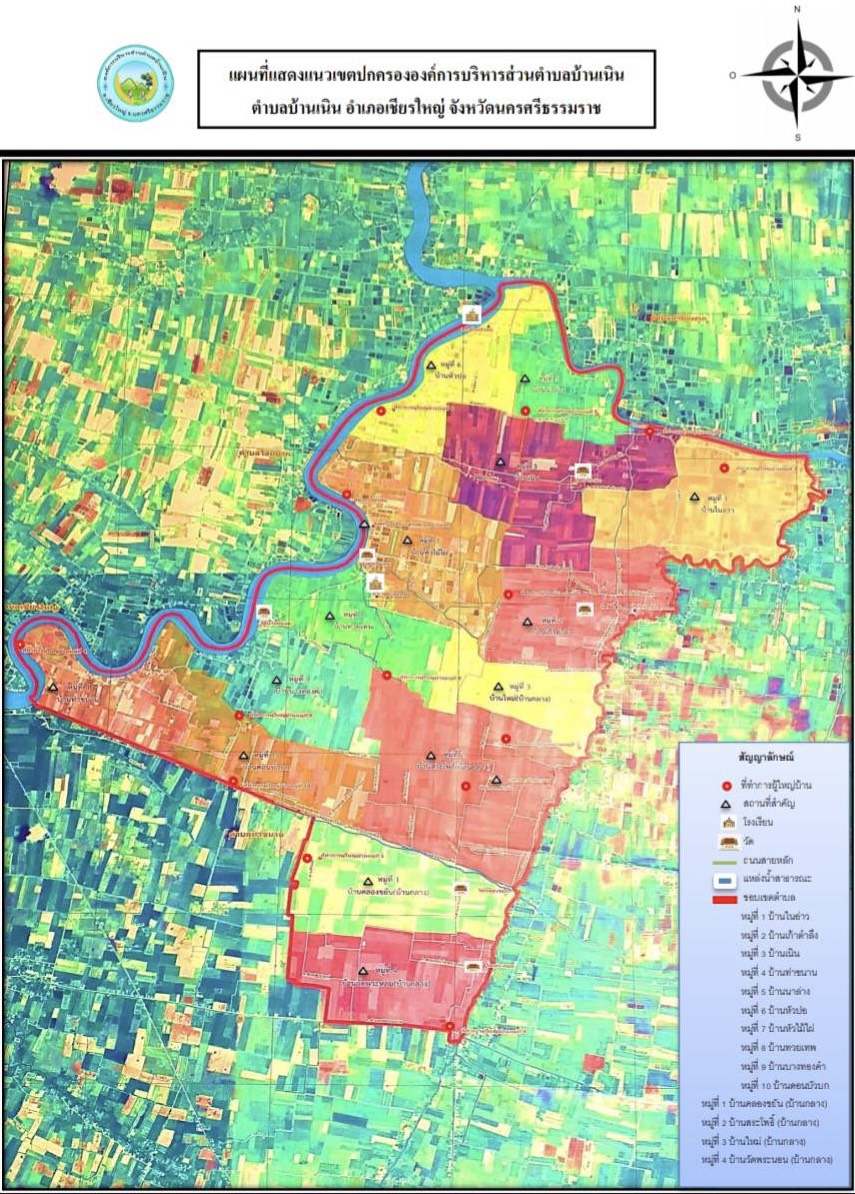 	1.2 ลักษณะภูมิประเทศลักษณะภูมิประเทศของตำบลบ้านเนิน – บ้านกลาง จะมีลักษณะเป็นพื้นที่ราบลุ่ม มีแม่น้ำชะอวด – ปากพนังไหลผ่านทางด้านทิศตะวันตกของตำบลบ้านเนิน เป็นพื้นที่ราบลุ่ม มีความอุดมสมบูรณ์ปานกลาง พื้นที่ส่วนใหญ่เหมาะสมแก่การปลูกข้าว และการทำเกษตรในรูปแบบต่าง ๆ   	1.3 ลักษณะภูมิอากาศ	องค์การบริหารส่วนตำบลบ้านเนิน อยู่ในโซนภาคใต้ฝั่งตะวันออกมีฤดูกาลในเขตพื้นที่ 2 ฤดูกาล 1. ฤดูร้อน อยู่ระหว่างเดือน กุมภาพันธ์ถึงเดือน เมษายน มีอากาศร้อนตลอดฤดูกาล 2. ฤดูฝน แบ่งได้ 2 ช่วง	2.1 ตั้งแต่เดือนพฤษภาคม ถึงเดือน ตุลาคม เป็นช่วงที่ได้รับอิทธิพลจากลมมรสุมตะวันตกเฉียงใต้ช่วงนี้ฝนตกไม่มากนัก 	2.2 ตั้งแต่เดือน พฤศจิกายน ถึงเดือน มกราคม เป็นช่วงที่ได้รับอิทธิพลจากลมมรสุมตะวันออกเฉียงเหนือ ช่วงนี้มีฝนตกชุก1.4 ลักษณะของดิน	ลักษณะดินในพื้นที่ตำบลบ้านเนิน ส่วนใหญ่เป็นดินเหนียว เนื้อดินมีสีเทา1.5 ลักษณะของแหล่งน้ำตำบลบ้านเนินมีแม่น้ำ ลำคลองที่ไหลผ่านคือ คลองชะอวด – ปากพนัง	2.1 เขตการปกครองการแบ่งเขตการปกครองตำบลบ้านเนิน แบ่งเขตการปกครองออกเป็น 10 หมู่บ้าน ดังนี้หมู่ที่ ๑ บ้านในอ่าว		นายธนกฤต		มหาราช			ผู้ใหญ่บ้าน		นางสาวอรพรรณ		รอดเกลี้ยง		สมาชิก อบต.หมู่ที่ ๒ บ้านเก้าตำลึง	นายประคอง		ศรีแก้ว			ผู้ใหญ่บ้าน		นายจงรักษ์		จันทร์ทอง		สมาชิก อบต.หมู่ที่ ๓ บ้านเนิน	นายธนาคม		คงทอง			ผู้ใหญ่บ้าน		นายนันทพงศ์		สุคันธเมศ		สมาชิก อบต.	หมู่ที่ ๔ บ้านท่าขนาน	นายพลกฤษ		รักหอม			ผู้ใหญ่บ้าน		นายสันติ		สุขขนาน		สมาชิก อบต.หมู่ที่ ๕ บ้านนาล่างนายมานะ		สังข์แก้ว			ผู้ใหญ่บ้าน		นายเสน่ห์		แพรกปาน		สมาชิก อบต.หมู่ที่ ๖ บ้านหัวปอ	นายเสถียร  		คำแก้ว			ผู้ใหญ่บ้าน		นายประสิทธ์		แซ่ลิ่ม			สมาชิก อบต.หมู่ที่ ๗ บ้านหัวไม้ไผ่	นายธีระพงศ์		สูงสุด			กำนัน		นายประดิษฐ์		กิตติลิขิตกุล		สมาชิก อบต.หมู่ที่ 8 บ้านทวยเทพนายเสน่ห์		เสาวรัตน์		ผู้ใหญ่บ้าน		นางกรรนิการ์		แซ่ด่าน			สมาชิก อบต.หมู่ที่ 9 บ้านบางทองคำ	นายปรีชา  		ขวัญพิเชษฐ์สกุล		ผู้ใหญ่บ้าน		นายประวิง		ใจเพชร			สมาชิก อบต.หมู่ที่ 10 บ้านดอนบัวบก	นายปรีชา		สีขาว			ผู้ใหญ่บ้าน		นางสาวพรทิพย์		นาคดำ			สมาชิก อบต.ตำบลบ้านกลาง แบ่งเขตการปกครองออกเป็น 4 หมู่บ้าน ดังนี้หมู่ที่ ๑ บ้านคลองขยัน		นายไพทูรย์		สุวรรณกำเนิด		ผู้ใหญ่บ้าน		นายธงชัย		เพ็ชศรี			สมาชิก อบต.หมู่ที่ ๒ บ้านหม่อมราม	นายศราวุธ		จันทร์ประดิษฐ์		กำนัน		นายสันติภาพ		เพ็ชรขำ			สมาชิก อบต.หมู่ที่ ๓ บ้านใหม่	นายจเรวัฒน์		บุญทองใหม่		ผู้ใหญ่บ้าน		นายเสรี			เรืองหิรัญ		สมาชิก อบต.หมู่ที่ ๔ บ้านพระหอมนายวุฒิชัย		จินา			ผู้ใหญ่บ้าน		นายธนาวิทย์		ภพรัตน์			สมาชิก อบต.2.2 การเลือกตั้งปัจจุบันนายกองค์การบริหารส่วนตำบลบ้านเนิน คือ นายณัฐพล สุขบาล โดยรับรองตำแหน่งเมื่อวันที่ 21 ธันวาคม พ.ศ. 2564 และประธานสภาองค์การบริหารส่วนตำบล คือ นายจงรักษ์ จันทร์ทอง ซึ่งดำรงตำแหน่งเมื่อวันที่ 4 มกราคม พ.ศ. 2565ตำบลบ้านเนิน มีเขตเลือกตั้ง 14 เขต 14 หน่วยเลือกตั้ง แยกได้ดังนี้สมาชิกสภาองค์การบริหารส่วนตำบลบ้านเนินเขตเลือกตั้งที่ ๑ ตำบลบ้านเนิน อำเภอเชียรใหญ่ จังหวัดนครศรีธรรมราช ดังต่อไปนี้		๑. หน่วยเลือกตั้งที่ ๑ ได้แก่ หมู่ที่ ๑ ตำบลบ้านเนิน อำเภอเชียรใหญ่  		    ที่เลือกตั้ง ได้แก่ อาคารเอนกประสงค์หมู่บ้านเขตเลือกตั้งที่ ๒ ตำบลบ้านเนิน อำเภอเชียรใหญ่ จังหวัดนครศรีธรรมราช ดังต่อไปนี้		๑. หน่วยเลือกตั้งที่ ๑ ได้แก่ หมู่ที่ ๒ ตำบลบ้านเนิน อำเภอเชียรใหญ่  		    ที่เลือกตั้ง ได้แก่ วัดชัยสุวรรณ เขตเลือกตั้งที่ ๓ ตำบลบ้านเนิน อำเภอเชียรใหญ่ จังหวัดนครศรีธรรมราช ดังต่อไปนี้		๑. หน่วยเลือกตั้งที่ ๑ ได้แก่ หมู่ที่ ๓ ตำบลบ้านเนิน อำเภอเชียรใหญ่  		    ที่เลือกตั้ง ได้แก่ โรงเรียนวัดบ้านเนิน เขตเลือกตั้งที่ ๔ ตำบลบ้านเนิน  อำเภอเชียรใหญ่ จังหวัดนครศรีธรรมราช ดังต่อไปนี้		๑. หน่วยเลือกตั้งที่ ๑ ได้แก่ หมู่ที่ ๔ ตำบลบ้านเนิน อำเภอเชียรใหญ่  		     ที่เลือกตั้ง ได้แก่ โรงเรียนบ้านท่าขนานเขตเลือกตั้งที่ ๕ ตำบลบ้านเนิน อำเภอเชียรใหญ่ จังหวัดนครศรีธรรมราช ดังต่อไปนี้		๑. หน่วยเลือกตั้งที่ ๑ ได้แก่ หมู่ที่ ๕ ตำบลบ้านเนิน อำเภอเชียรใหญ่  		    ที่เลือกตั้ง ได้แก่ อาคารเอนกประสงค์ประจำหมู่บ้านเขตเลือกตั้งที่ ๖ ตำบลบ้านเนิน อำเภอเชียรใหญ่ จังหวัดนครศรีธรรมราช ดังต่อไปนี้		๑. หน่วยเลือกตั้งที่ ๑ ได้แก่ หมู่ที่ ๖ ตำบลบ้านเนิน อำเภอเชียรใหญ่  		    ที่เลือกตั้ง ได้แก่ โรงเรียนบ้านหัวปอเขตเลือกตั้งที่ ๗ ตำบลบ้านเนิน อำเภอเชียรใหญ่ จังหวัดนครศรีธรรมราช ดังต่อไปนี้		๑. หน่วยเลือกตั้งที่ ๑ ได้แก่ หมู่ที่ ๗ ตำบลบ้านเนิน อำเภอเชียรใหญ่  		    ที่เลือกตั้ง ได้แก่ วัดทวยเทพเขตเลือกตั้งที่ 8 ตำบลบ้านเนิน อำเภอเชียรใหญ่ จังหวัดนครศรีธรรมราช ดังต่อไปนี้		๑. หน่วยเลือกตั้งที่ ๑ ได้แก่ หมู่ที่ 8 ตำบลบ้านเนิน อำเภอเชียรใหญ่  		     ที่เลือกตั้ง ได้แก่ อาคารเอนกประสงค์ประจำหมู่บ้านเขตเลือกตั้งที่ 9 ตำบลบ้านเนิน อำเภอเชียรใหญ่ จังหวัดนครศรีธรรมราช ดังต่อไปนี้		๑. หน่วยเลือกตั้งที่ ๑ ได้แก่ หมู่ที่ 9 ตำบลบ้านเนิน อำเภอเชียรใหญ่  		    ที่เลือกตั้ง ได้แก่ อาคารเอนกประสงค์ประจำหมู่บ้านเขตเลือกตั้งที่ 10 ตำบลบ้านเนิน อำเภอเชียรใหญ่ จังหวัดนครศรีธรรมราช ดังต่อไปนี้		๑. หน่วยเลือกตั้งที่ ๑ ได้แก่ หมู่ที่ 10 ตำบลบ้านเนิน อำเภอเชียรใหญ่  		    ที่เลือกตั้ง ได้แก่ อาคารเอนกประสงค์ประจำหมู่บ้านเขตเลือกตั้งที่ 11 ตำบลบ้านเนิน อำเภอเชียรใหญ่ จังหวัดนครศรีธรรมราช ดังต่อไปนี้		๑. หน่วยเลือกตั้งที่ ๑ ได้แก่ หมู่ที่ 1 ตำบลบ้านกลาง อำเภอเชียรใหญ่  		    ที่เลือกตั้ง ได้แก่ อาคารเอนกประสงค์ประจำหมู่บ้านเขตเลือกตั้งที่ 12 ตำบลบ้านเนิน อำเภอเชียรใหญ่ จังหวัดนครศรีธรรมราช ดังต่อไปนี้		๑. หน่วยเลือกตั้งที่ ๑ ได้แก่ หมู่ที่ 2 ตำบลบ้านกลาง อำเภอเชียรใหญ่  		    ที่เลือกตั้ง ได้แก่ อาคารเอนกประสงค์ประจำหมู่บ้านเขตเลือกตั้งที่ 13 ตำบลบ้านเนิน อำเภอเชียรใหญ่ จังหวัดนครศรีธรรมราช ดังต่อไปนี้		๑. หน่วยเลือกตั้งที่ ๑ ได้แก่ หมู่ที่ 3 ตำบลบ้านกลาง อำเภอเชียรใหญ่  		    ที่เลือกตั้ง ได้แก่ อาคารเอนกประสงค์ประจำหมู่บ้านเขตเลือกตั้งที่ 14 ตำบลบ้านเนิน อำเภอเชียรใหญ่ จังหวัดนครศรีธรรมราช ดังต่อไปนี้		๑. หน่วยเลือกตั้งที่ ๑ ได้แก่ หมู่ที่ 4 ตำบลบ้านกลาง อำเภอเชียรใหญ่  		    ที่เลือกตั้ง ได้แก่ อาคารเอนกประสงค์ประจำหมู่บ้านนายกองค์การบริหารส่วนตำบลบ้านเนินเขตเลือกตั้งที่ ๑ ตำบลบ้านเนิน อำเภอเชียรใหญ่ จังหวัดนครศรีธรรมราช ดังต่อไปนี้๑. หน่วยเลือกตั้งที่ ๑ ได้แก่ หมู่ที่ ๑ ตำบลบ้านเนิน อำเภอเชียรใหญ่  		     ที่เลือกตั้ง ได้แก่ อาคารเอนกประสงค์หมู่บ้าน2. หน่วยเลือกตั้งที่ 2 ได้แก่ หมู่ที่ ๒ ตำบลบ้านเนิน อำเภอเชียรใหญ่  		     ที่เลือกตั้ง ได้แก่ วัดชัยสุวรรณ 		     3. หน่วยเลือกตั้งที่ 3 ได้แก่ หมู่ที่ ๓ ตำบลบ้านเนิน อำเภอเชียรใหญ่  		     ที่เลือกตั้ง ได้แก่ โรงเรียนวัดบ้านเนิน 4. หน่วยเลือกตั้งที่ 4 ได้แก่ หมู่ที่ ๔ ตำบลบ้านเนิน อำเภอเชียรใหญ่  		     ที่เลือกตั้ง ได้แก่ โรงเรียนบ้านท่าขนาน5. หน่วยเลือกตั้งที่ 5 ได้แก่ หมู่ที่ ๕ ตำบลบ้านเนิน อำเภอเชียรใหญ่  		     ที่เลือกตั้ง ได้แก่ อาคารเอนกประสงค์ประจำหมู่บ้าน6. หน่วยเลือกตั้งที่ 6 ได้แก่ หมู่ที่ ๖ ตำบลบ้านเนิน อำเภอเชียรใหญ่  		     ที่เลือกตั้ง ได้แก่ โรงเรียนบ้านหัวปอ7. หน่วยเลือกตั้งที่ 7 ได้แก่ หมู่ที่ ๗ ตำบลบ้านเนิน อำเภอเชียรใหญ่  		     ที่เลือกตั้ง ได้แก่ วัดทวยเทพ8. หน่วยเลือกตั้งที่ 8 ได้แก่ หมู่ที่ 8 ตำบลบ้านเนิน อำเภอเชียรใหญ่  		     ที่เลือกตั้ง ได้แก่ อาคารเอนกประสงค์ประจำหมู่บ้าน9. หน่วยเลือกตั้งที่ 9 ได้แก่ หมู่ที่ 9 ตำบลบ้านเนิน อำเภอเชียรใหญ่  		     ที่เลือกตั้ง ได้แก่ อาคารเอนกประสงค์ประจำหมู่บ้าน๑0. หน่วยเลือกตั้งที่ ๑0 ได้แก่ หมู่ที่ 10 ตำบลบ้านเนิน อำเภอเชียรใหญ่  		     ที่เลือกตั้ง ได้แก่ อาคารเอนกประสงค์ประจำหมู่บ้าน๑1 หน่วยเลือกตั้งที่ ๑1 ได้แก่ หมู่ที่ 1 ตำบลบ้านกลาง อำเภอเชียรใหญ่  		     ที่เลือกตั้ง ได้แก่ อาคารเอนกประสงค์ประจำหมู่บ้าน๑2 หน่วยเลือกตั้งที่ ๑2 ได้แก่ หมู่ที่ 2 ตำบลบ้านกลาง อำเภอเชียรใหญ่  		     ที่เลือกตั้ง ได้แก่ อาคารเอนกประสงค์ประจำหมู่บ้าน๑3. หน่วยเลือกตั้งที่ ๑3 ได้แก่ หมู่ที่ 3 ตำบลบ้านกลาง อำเภอเชียรใหญ่  		     ที่เลือกตั้ง ได้แก่ อาคารเอนกประสงค์ประจำหมู่บ้าน๑4 หน่วยเลือกตั้งที่ ๑4 ได้แก่ หมู่ที่ 4 ตำบลบ้านกลาง อำเภอเชียรใหญ่  		     ที่เลือกตั้ง ได้แก่ อาคารเอนกประสงค์ประจำหมู่บ้านการปกครองส่วนท้องถิ่น และภาวะผู้นำ	ด้านการบริหารการปกครอง	องค์การบริหารส่วนตำบลบ้านเนิน ประกอบด้วยการปกครองท้องที่ 14 หมู่บ้าน คือ ตำบลบ้านเนิน 10 หมู่บ้านและตำบลบ้านกลาง 4 หมู่บ้าน มีสมาชิกสภาองค์การบริหารส่วนตำบล 14 คน นายกองค์การบริหารส่วนตำบล 1 คน และรองนายกองค์การบริหารส่วนตำบล 2 คน และเลขานุการนายกองค์การบริหารส่วนตำบล 1 คน ไม่มีความขัดแย้งในการติดต่อประสานงานระหว่างท้องถิ่นกับท้องที่ ซึ่งประชาชนตำบลบ้านเนิน    ให้ความร่วมมือเป็นอย่างดีและให้ความสำคัญกับประชาคมหมู่บ้าน ประชาคมตำบลและการมีส่วนร่วมของประชาชน	ผู้บริหารองค์การบริหารส่วนตำบลบ้านเนิน ประกอบด้วย	ฝ่ายสภาองค์การบริหารส่วนตำบลบ้านเนิน ประกอบด้วย	ข้อมูลบุคลากรองค์การบริหารส่วนตำบลบ้านเนิน3.1 ข้อมูลเกี่ยวกับประชากรประชากรจำนวนครัวเรือน                         *ข้อมูล ณ  มีนาคม 2564  (สำนักงานทะเบียนราษฎร อำเภอเชียรใหญ่)จำนวนครัวเรือน	3.2 ช่วงอายุและจำนวนประชากรจำนวนประชากร จำแนกตามช่วงอายุ ปี 2564 ที่อาศัยอยู่ในครัวเรือนตามข้อมูลความจำเป็นพื้นฐาน ระดับตำบล		มีครัวเรือนทั้งหมด			1,271 ครัวเรือนจำนวนประชากรที่อาศัยอยู่จริง ทั้งหมด 	3,601 คน  เพศชาย					1,857  คน เพศหญิง 1,744 คนจำแนกตามช่วงอายุตามสำนักงานทะเบียนราษฎร์อำเภอเชียรใหญ่ (ข้อมูล ณ มีนาคม 2564) ตำบลบ้านเนินตำบลบ้านกลาง4.1 การศึกษาตำบลบ้านเนิน มีแหล่งการศึกษาในพื้นที่ ดังนี้- โรงเรียนประถมศึกษา  				จำนวน  5  แห่ง  จำนวนนักเรียน 183 คน- โรงเรียนมัธยมศึกษา  				จำนวน  -   แห่ง	 จำนวนนักเรียน   -    คน- ที่อ่านหนังสือประจำหมู่บ้าน 			จำนวน  -   แห่ง	- ศูนย์ถ่ายทอดเทคโนโลยีการเกษตรประจำตำบล  	จำนวน  ๑  แห่ง4.2 สาธารณสุขตำบลบ้านเนินและตำบลบ้านกลาง มีโรงพยาบาลส่งเสริมสุขภาพตำบล จำนวน 2 แห่งประกอบด้วย- โรงพยาบาลส่งเสริมสุขภาพตำบลบ้านหัวปอ ตั้งอยู่ในหมู่ที่ 6 ต.บ้านเนิน และมีหมู่บ้านให้บริการและรับผิดชอบ คือ หมู่ที่ 1 – หมู่ที่ 10 ต.บ้านเนิน- โรงพยาบาลส่งเสริมสุขภาพตำบลบ้านกลาง ตั้งอยู่ในหมูที่ 2 ต.บ้านกลาง และมีหมู่บ้านให้บริการและรับผิดชอบ คือ หมู่ที่ 1 – หมู่ที่ 4 ต.บ้านกลางตำบลบ้านเนิน มีกองทุนหลักประกันสุขภาพตำบลบ้านเนิน 1 แห่ง คือ กองทุนหลักประกันสุขภาพตำบลบ้านเนิน	ตำบลบ้านเนิน มีอัตราการใช้ส้วม ร้อยละ 1004.3 อาชญากรรมรายงานจากข้อมูลสถานีตำรวจเชียรใหญ่ ในปีงบประมาณ 2564 เกี่ยวกับคดียาเสพติดให้โทษ จับได้ 6 ราย 4.4 ยาเสพติด          ศูนย์ปฏิบัติการป้องกันและปราบปรามยาเสพติดอำเภอเชียรใหญ่ ปีงบประมาณ 2564 มียอดผู้รอเข้ารับการบำบัดฟื้นฟูยาเสพติด จำนวน 1 ราย4.5 การสังคมสงเคราะห์และสวัสดิการสังคมการให้การสงเคราะห์เบี้ยยังชีพคนชราคนพิการในเขตตำบลบ้านเนิน พ.ศ. 2566หมายเหตุ ข้อมูล ณ มกราคม 2566จำนวนผู้รับเงินเบี้ยยังชีพผู้สูงอายุ  คนพิการ ผู้ป่วยเอดส์  ตามนโยบายเร่งด่วนของรัฐบาลประจำปี  2566หมายเหตุ ข้อมูล ณ มกราคม 25665.1 การคมนาคมขนส่ง		5.1.1 ถนนลาดยาง				จำนวน	4   	สาย		5.1.2 ถนนลูกรัง					จำนวน	2   	สาย		5.1.3 ถนนหินคลุก				จำนวน	46 	สาย		5.1.4 ถนนคอนกรีตเสริมไม้ไผ่,เสริมเหล็ก		จำนวน	18  	สายถนนที่ได้รับการถ่ายโอนภารกิจจากสำนักงานทางหลวงชนบทนครศรีธรรมราช5.2  การไฟฟ้าตำบลบ้านเนิน ราษฎรในตำบลบ้านเนินมีใช้บริการไฟฟ้าครบทุกครัวเรือน5.3 การประปาตำบลบ้านเนินมีระบบประปา (บาดาล) จำนวน 8 ตัว   ระบบประปา (ผิวดิน) จำนวน 6 ตัว5.4 โทรศัพท์หมายเลขโทรศัพท์ องค์การบริหารส่วนตำบลบ้านเนิน 075-4661205.5 ไปรษณีย์หรือการสื่อสารหรือการขนส่ง และวัสดุครุภัณฑ์1. ครุภัณฑ์สำนักงาน- ตู้เก็บเอกสาร     		34  ตู้- กำปั่นเก็บเงิน (ตู้นิรภัย) 		2    ตู้- โต๊ะทำงาน    			25  โต๊ะ- เครื่องปรับอากาศ  		9    เครื่อง- ชุดรับแขก   			2    ชุด- แท่นกล่าวรายงาน  		2    แท่น- เก้าอี้สำนักงาน    		33  ตัว- เก้าอี้บริการประชาชน    	2    ชุด2. ครุภัณฑ์ไฟฟ้าและวิทยุ- เครื่องขยายเสียง        		1  ชุด3. ครุภัณฑ์โฆษณาและเผยแพร่- กล้องถ่ายรูปดิจิตอล				1  ตัว- โทรทัศน์ led  					1  เครื่อง- เครื่องมัลติมีเดียฟังชั่น โปรเจคเตอร์		1 เครื่อง- เครื่องควบคุมชุดประชุมพร้อมเครื่องขยายเสียง	1 เครื่อง	 4. ครุภัณฑ์คอมพิวเตอร์- คอมพิวเตอร์             		 15  เครื่อง- เครื่องปริ้นเตอร์	 	 15  เครื่อง5. ครุภัณฑ์งานบ้านงานครัว- เครื่องทำน้ำเย็น             	1   ตู้- หม้อต้มน้ำสเตนเลส		1   หม้อ- ผ้าม่านปรับแสง            	28  ชุด6. ครุภัณฑ์พาหนะและขนส่ง- รถยนต์ส่วนกลาง            	1  คัน7. ครุภัณฑ์วิทยาศาสตร์และการแพทย์- เครื่องพ่นหมอกควัน      	3  เครื่อง8. ครุภัณฑ์อื่นๆ- ป้ายไฟจราจร    		2  ป้าย- รถฟาร์มแทรคเตอร์		1  คัน9 ครุภัณฑ์การเกษตร- รถฟาร์มแทรกเตอร์		1 คัน6.1 การประกอบอาชีพและรายได้ แยกเป็นประเภท ดังนี้- ประกอบอาชีพการเกษตร  			ประมาณ  ๓8.51 %- ประกอบอาชีพประมง   				ประมาณ  ๗.30 %- รับราชการ/รัฐวิสาหกิจ/บริษัท			ประมาณ  ๕.82 %- รับจ้าง  					ประมาณ  18.02 %- ประกอบอาชีพค้าขาย				ประมาณ  5.47 %- นักเรียน  นักศึกษา				ประมาณ  19.89 %- อื่น ๆ/ไม่ระบุ					ประมาณ  4.99 %6.2 การเกษตรราษฎรในเขตพื้นที่ตำบลบ้านเนิน จะประกอบอาชีพทางด้านการเกษตรเป็นส่วนใหญ่ คือ ปลูกปาล์มเป็นอันดับหนึ่งของพื้นที่ทำการเกษตรทั้งตำบล พื้นที่ปลูกส่วนใหญ่จะอยู่บริเวณที่ราบลุ่ม การทำปาล์ม ยังขาดการปรับปรุงคุณภาพให้ดีเท่าที่ควรการปลูกพืชไร่, พืชผัก  พืชไร่พืชผักที่ปลูกมี ข้าวเจ้า ข้าวโพดหวาน มันเทศ แตงกวา ถั่วฝักยาว พริก และผักกินใบต่าง ๆ การปลูกพืชไร่ พืชผัก มีการปลูกประมาณร้อยละ 1.15% ของพื้นที่ทำการเกษตรทั้งหมด6.3 การประมง  ตำบลบ้านเนิน มีประชากรประกอบอาชีพประมง คิดเป็นร้อยละ 0.30 ของประชากรทั้งหมด6.4 การปศุสัตว์  ตำบลบ้านเนิน มีประชากรประกอบอาชีพเลี้ยงสัตว์ คิดเป็นร้อยละ 0.40 ของประชากรทั้งหมด6.5 การบริการหน่วยธุรกิจในเขตองค์การบริหารส่วนตำบลบ้านเนิน• สหกรณ์การเกษตรตำบลบ้านเนิน – บ้านกลาง  1  แห่ง
• โฮมสเตย์ 				       1  แห่ง
• ลานเทปาล์ม 				       3  แห่ง• โรงสี    			                 1  แห่ง6.6 การท่องเที่ยวแหล่งท่องเที่ยว / จุดดูงานตำบลบ้านเนิน  มีแหล่งท่องเที่ยวที่น่าสนใจ ดังนี้
           	•  จุดชมวิวสะพานตัวเอสปากแพรก – บ้านเนิน หมู่ที่ 6 ต.บ้านเนิน       6.7. อุตสาหกรรม	ตำบลบ้านเนิน ยังไม่มีการสร้างโรงงานอุตสาหกรรม6.8 การพาณิชย์และกลุ่มอาชีพ	1. กลุ่มเลี้ยงโคพื้นเมือง	2. กลุ่มออมทรัพย์บ้านเก้าตำลึง	3. กลุ่มเลี้ยงโคพื้นบ้าน	4. กลุ่มเลี้ยงวัวพื้นบ้าน	5. กลุ่มปลูกผัก	6. กลุ่มเงินกองทุนหมุนเวียน	7. กลุ่มออมทรัพย์เพื่อการเกษตร	8. กลุ่มส่งเสริมการเกษตรเลี้ยงโค	9. กลุ่มกองทุนหมุนเวียนปุ๋ยและเคมีภัณฑ์	10. กลุ่มออมทรัพย์เพื่อการเกษตร	11. กลุ่มส่งเสริมอาชีพไร่นาสวนผสม	12. กลุ่มกองทุนหมุนเวียนปุ๋ยเคมีภัณฑ์และเมล็ดพันธุ์พืช	13. กลุ่มส่งเสริมวิสาหกิจชุมชนชุมชนการเกษตร6.9 แรงงานตำบลบ้านเนิน มีประชากรประกอบอาชีพด้านแรงงาน คิดเป็นร้อยละ 18.02 ของประชากรทั้งหมด7.1 ข้อมูลพื้นฐานของตำบลบ้านเนินจำนวนประชากรทั้งหมด 2,723 คน ชาย 1,399 คน หญิง 1,324 คน ครัวเรือนทั้งหมด 960ครัวเรือน7.2 ข้อมูลพื้นฐานของตำบลบ้านกลางจำนวนประชากรทั้งหมด 878 คน ชาย 458 คน หญิง 420 คน ครัวเรือนทั้งหมด 311 ครัวเรือน7.3 ข้อมูลด้านการเกษตรตำบลบ้านเนิน มีพื้นที่ทั้งหมด 12,156 ไร่ เป็นพื้นที่ถือครองด้านการเกษตร จำนวน 8,103.37 ไร่โดยใช้ประโยชน์ในที่ดิน  		เป็นนาข้าว  			2,001.65   ไร่				มะพร้าวและปาล์มน้ำมัน		6,013.68   ไร่				พืชไร่ อื่นๆ                          	88.04	      ไร่ตำบลบ้านกลาง มีพื้นที่ทั้งหมด 6,937 ไร่ เป็นพื้นที่ถือครองด้านการเกษตร จำนวน 4,865.07 ไร่โดยใช้ประโยชน์ในที่ดิน  		เป็นนาข้าว  			1,122.33  ไร่				มะพร้าวและปาล์มน้ำมัน      	3,705.47  ไร่				พืชไร่ อื่นๆ             		37.27	     ไร่*** ข้อมูล สำนักงานเกษตรอำเภอเชียรใหญ่ วันที่  เมษายน 2564ข้อมูลด้านแหล่งน้ำทางการเกษตรแหล่งน้ำธรรมชาติ - คลองปากพนัง – เชียรใหญ่ ไหลผ่านพื้นที่ ม.4,6,7,8,9 และ 10- คลองทวยเทพ ไหลผ่านพื้นที่ ม.7,8- คลองบางขรุด ไหลผ่านพื้นที่ ม.1,2,3 และ 7- คลองบางสำโรง ไหลผ่านพื้นที่ ม.8,9- คลองบางตัด ไหลผ่านพื้นที่ ม.4,10 และ ม.2 บ้านกลาง- คลองท่าขนาน ไหลผ่านพื้นที่  ม.4,9,10- คลองโรงน้ำปลา – บางแฉล้ม ไหลผ่านพื้นที่ ม.1,4 บ้านกลาง- คลองพระหอม ไหลผ่านพื้นที่ ม.4 บ้านกลาง- คลองอ้ายโจร ไหลผ่านพื้นที่ ม.2,3 บ้านกลาง- คลองบางพา ไหลผ่านพื้นที่ ม. 2 บ้านเนิน,ม.3 บ้านกลาง- คลองบางทองคำ 1 ไหลผ่านพื้นที่ ม. 9 , ม. 2 บ้านกลางแหล่งน้ำที่มนุษย์สร้างขึ้น- สระศรีคำ ม.9 บ้านเนิน- สระบ้านทวยเทพ ม.8 บ้านเนิน- สระบ้านท่าขนาน ม.4 บ้านเนิน- สระลำเจียก ม.7 บ้านเนิน- สระหม่อมราม ม.2 บ้านกลาง- สระหลวงณรงค์ ม.8 บ้านเนิน- สระเก้าตำลึง ม.2 บ้านเนิน- สระเนินตก ม.3 บ้านเนิน- สระเนินออก ม.3 บ้านเนิน- สระท่าช้าง ม.2 บ้านกลาง- สระสระโพธิ์ ม.3 บ้านกลาง- สระขี้เหล็ก ม.7 บ้านเนิน- สระบ้านใหม่ ม.3 บ้านกลาง- สระดอนบัวบก ม.10 บ้านเนิน- สระบ้านตากแดด ม.10 บ้านเนิน- สระบ้านบางทองคำ ม.9 บ้านเนิน- สระบ้านนาแค ม.5 บ้านเนิน- สระบ้านนาล่าง ม.5 บ้านเนิน- สระหัวสะพาน ม.6 บ้านเนิน7.4 ข้อมูลด้านแหล่งน้ำกินน้ำใช้ (หรือน้ำเพื่อการอุปโภคบริโภค)แหล่งน้ำประปาหมู่บ้านตำบลบ้านเนิน ได้แก่	- ระบบประปาหมู่บ้านบ้านท่าขนาน (บาดาล) หมู่ที่ 4 บ้านเนิน- ระบบประปาหมู่บ้านบ้านทวยเทพ (บาดาล) หมู่ที่ 8- ระบบประปาหมู่บ้านบ้านหม่อมราม (บาดาล) หมู่ที่ 2 บ้านกลาง- ระบบประปาหมู่บ้านบ้านเนิน (ผิวดิน) หมู่ที่ 3 บ้านเนิน- ระบบประปาหมู่บ้านบ้านหัวปอ (ผิวดิน) หมู่ที่ 6 บ้านเนิน- ระบบประปาหมู่บ้านบ้านหัวไม้ไผ่ (ผิวดิน) หมู่ที่ 7  บ้านเนิน- ระบบประปาหมู่บ้านบ้านบางทองคำ (ผิวดิน) หมู่ที่ 9 บ้านเนิน- ระบบประปาหมู่บ้านพระหอม (บาดาล) หมู่ที่ 4 บ้านกลาง8.1 การนับถือศาสนา	การนับถือศาสนาของประชากรตำบลบ้านเนิน แยกได้ดังนี้1. ศาสนาพุทธ ร้อยละ 100สถาบันและองค์กรทางศาสนา	ตำบลบ้านเนิน มีสถาบันและองค์กรศาสนา ดังนี้วัด จำนวน 7 แห่ง- วัดบ้านเนิน- วัดชัยสุวรรณ- วัดทวยเทพ- วัดบางทองคำ- วัดพระหอม- วัดคลองขยัน- วัดย่านม่วง8.2 ประเพณีและงานประจำปี		วัฒนธรรมประเพณี ราษฎรในพื้นที่ตำบลบ้านเนินมีประเพณีวัฒนธรรมเหมือน ๆ กับคนในภาคใต้ทั่ว ๆ ไป ที่นับถือพระพุทธศาสนา และมีประเพณีวัฒนธรรม เช่น เดือน ๕ อาบน้ำผู้สูงอายุ (วันขึ้นปีใหม่)   เดือน ๘ วันเข้าพรรษา เดือน ๑๐ ทำบุญอุทิศให้ปู่ย่าตายาย (วันสารท) ขนมเดือนสิบ เดือน ๑๑ วันออกพรรษา, ชักพระ เดือน ๑๒ ลอยกระทง ปีใหม่ทำบุญอวยพรปีใหม่ นอกจากนั้นยังมีประเพณีวัฒนธรรมที่เป็นเอกลักษณ์ในด้านต่าง ๆ ของคนภาคใต้ เช่น การแต่งกาย ภาษา อาหาร วัฒนธรรมการแชร์งาน หรือการช่วยเหลือ ความสามัคคี และการละเล่นพื้นบ้าน เป็นต้น		ความเชื่อ ชาวบ้านมีความเชื่อที่เกี่ยวกับสิ่งศักดิ์สิทธิ์ที่อยู่ตามป่า ภูเขา บรรพบุรุษ และพระภิกษุ  ซึ่งมีการประกอบพิธี กราบบูชาสิ่งเหล่านี้ตามฤดูกาล เช่น การตั้งเจ้าที่ในฤดูผลไม้สุกตามสวนผลไม้ หรือการตั้งเจ้าที่ตามสวนเมื่อขึ้นไปทำสวนหรือนอนค้างคืนตามสวน เจ้าที่ที่ชาวบ้านเคารพหรือพระในวัด เช่น พระลากวัดบ้านเนิน		ยังมีอดีตสมภารของแต่ละวัดในตำบลหลายรูป พระพุทธรูปที่เป็นพระคู่วัดของแต่ละวัด           มีชาวบ้านในหมู่บ้านแต่ละหมู่บ้านมีความเคารพและมีความเชื่อไว้สักการะบุชา เป็นที่พึ่งทางใจ ยามมีความทุกข์มีปัญหาสิ่งเหล่านี้จะช่วยแก้ไขปัญหาทางด้านจิตใจตั้งแต่ในอดีต และกลายเป็นความเชื่อที่ปฏิบัติสืบทอดกันมาจนถึงปัจจุบัน  8.3  ภูมิปัญญาท้องถิ่น ภาษาถิ่น8.4 สินค้าพื้นเมืองและของที่ระลึก ได้แก่  	- น้ำพริกแมงดาแม่บุญยืน-  สุรากลั่นชุมชน-  น้ำตาลจาก-  เคยปลา9.1 น้ำแหล่งน้ำธรรมชาติ	•  คลอง 11 แห่งแหล่งน้ำที่สร้างขึ้น•  สระน้ำ 19 แห่ง9.2 ป่าไม้ตำบลบ้านเนินไม่มีป่าไม้ เนื่องจากสภาพพื้นที่ของตำบลบ้านเนินเป็นที่ราบลุ่ม น้ำท่วมขัง9.3 ภูเขา  	ตำบลบ้านเนิน – บ้านกลาง พื้นที่ไม่มีภูเขา9.4 คุณภาพของทรัพยากรธรรมชาติสภาพพื้นที่มีความอุดมสมบูรณ์ทางทรัพยากรแม่น้ำ ซึ่งเป็นแหล่งน้ำที่สำคัญ เป็นเส้นเลือดหล่อเลี้ยงอยู่ คือ    คลองปากพนัง – เชียรใหญ่	๑.๑ แผนยุทธศาสตร์ชาติ ๒๐ ปี		ในการที่จะบรรลุวิสัยทัศน์และทำให้ประเทศไทยพัฒนาไปสู่อนาคตที่พึงประสงค์นั้น จำเป็นจะต้องมีการวางแผนและกำหนดยุทธศาสตร์การพัฒนาในระยะยาว และกำหนดแนวทางการพัฒนาของทุกภาคส่วนให้ขับเคลื่อนไปในทิศทางเดียวกัน ดังนั้น จึงจำเป็นจะต้องกำหนดยุทธศาสตร์ชาติในระยะยาว เพื่อถ่ายทอดแนวทางการพัฒนาสู่การปฏิบัติในแต่ละช่วงเวลาอย่างต่อเนื่องและมีการบูรณการ และสร้างความเข้าใจถึงอนาคตของประเทศไทยร่วมกัน และเกิดการรวมพลังของทุกภาคส่วนในสังคมทั้งประชาชน เอกชน ประชาสังคมในการขับเคลื่อนการพัฒนาเพื่อการสร้างและรักษาไว้ซึ่งผลประโยชน์แห่งชาติและบรรลุวิสัยทัศน์ “ประเทศไทยมีความมั่นคง มั่งคั่ง ยั่งยืนเป็นประเทศพัฒนาแล้ว ด้วยการพัฒนาตามหลักปรัชญาของเศรษฐกิจพอเพียง” หรือคติพจน์ประจำชาติ “มั่นคง มั่งคั่ง ยั่งยืน” เพื่อให้ประเทศมีขีดความสามารถในการแข่งขัน มีรายได้สูงอยู่ในกลุ่มประเทศพัฒนาแล้ว คนไทยมีความสุข อยู่ดี กินดี สังคมมีความมั่นคงเสมอภาคและเป็นธรรม ซึ่งยุทธศาสตร์ชาติที่จะใช้เป็นกรอบแนวทางการพัฒนาในระยะ ๒๐ ปีต่อจากนี้ไป จะประกอบด้วย ๖ ยุทธศาสตร์ ได้แก่		มีเป้าหมายทั้งในการให้ประชาชนอยู่ดี กินดี มีความสุข บ้านเมืองมีความปลอดภัยในทุกมิติและทุกระดับ กองทัพ หน่วยงานด้านความมั่นคง ภาครัฐ ภาคเอกชน และภาคประชาชน มีความพร้อมในการป้องกันและแก้ไขปัญหาความมั่นคง ทำให้ประเทศไทยมีบทบาทด้านความมั่นคงเป็นที่ชื่นชมและได้รับการยอมรับโดยประชาชนระหว่างประเทศและการบริหารความมั่นคงมีผลสำเร็จที่เป็นรูปธรรมอย่างมีประสิทธิภาพโดยมีประเด็นยุทธศาสตร์ชาติด้านความมั่นคง กรอบแนวทางที่ต้องให้ความสำคัญ ดังนี้		(๑) การรักษาความสงบภายในประเทศ เพื่อสร้างเสริมความสงบเรียบร้อยและสันติสุขให้เกิดขึ้นกับประเทศชาติบ้านเมือง ให้สถาบันหลักมีความมั่นคง เป็นจุดศูนย์รวมจิตใจอย่างยั่งยืน ประชาชนอยู่ดีมีสุข มีความมั่นคงปลอดภัยทั้งในชีวิตและทรัพย์สิน สังคมมีความแข็งแรงสามัคคีปรองดอง และเอื้อเฟื้อเผื่อแผ่กัน ฯลฯ		(๒) การป้องกันและแก้ไขปัญหาที่ทีผลกระทบต่อความมั่นคง เพื่อแก้ไขปัญหาเดิมที่มีอยู่อย่างตรงประเด็นจนหมดไปอย่างรวดเร็ว และป้องกันไม่ให้เกิดปัญหาใหม่เกิดขึ้นอันจะส่งผลให้การบริหารจัดการและการพัฒนาประเทศในทุก ๆ ด้าน ดำเนินการไปอย่างต่อเนื่องและราบยเรื่อนตามปรัชญาของเศรษฐกิจพอเพียง ฯลฯ		(๓) การพัฒนาศักยภาพของประเทศให้พร้อมเผชิญภัยคุกคามที่กระทบต่อความมั่นคงของชาติ เพื่อยกระดับขีดความสามารถของกองทัพและหน่วยงานด้านความมั่นคงทั้งระบบของประเทศ ให้มีความพร้อมในการป้องกันรักษาอธิปไตยของประเทศ ฯลฯ		(๔) การบูรณาการความร่วมมือด้านความมั่นคงกับอาเซียนและนานาชาติ รวมถึงองค์กรภาครัฐและที่มิใช่ภาครัฐ เพื่อสร้างเสริมความสงบ สันติสุข ความมั่นคง และความเจริญก้าวหน้าให้กับประเทศชาติ ภูมิภาค และโลก อย่างยั่งยืน รวมทั้งส่งเสริมให้เกิดความร่วมมือระหว่างประเทศที่รองรับปัญหาร่วมกันได้		(๕) การพัฒนากลไกการบริหารจัดการความมั่นคงแบบองค์รวม เพื่อให้กลไกสำคัญต่าง ๆ ทำงานได้อย่างมีประสิทธิภาพ สามารถส่งเสริมและสนับสนุนการบริหารและการพัฒนาประเทศได้อย่างแก้จริงเป็นรูปธรรมมีการใช้หลักธรรมาภิบาล และการบังคับใช้กฎหมายอย่างเคร่งครัดและมีประสิทธิภาพ สามารถขจัดปัญหาการทุจริตและประพฤติมิชอบอย่างจริงจัง ฯลฯ		เพื่อให้ประเทศไทยเป็นประเทศที่พัฒนาแล้ว เศรษฐกิจเติบโตอย่างมีเสถียรภาพและยั่งยืนประเทศมีขีดความสามารถในการแข่งขันสูง กรอบแนวทางที่ต้องให้ความสำคัญ ดังนี้		(๑) การเกษตรสร้างมูลค่า ประเทศไทยเป็นหนึ่งในผู้เล่นสำคัญด้านการผลิตและการค้าสินค้าเกษตรในเวทีโลกด้วยพื้นฐานทางพืชเกษตรเขตร้อน และมีข้อได้เปรียบด้านความหลากหลายทางชีวภาพที่สามารถพัฒนาต่อยอดโครงสร้างธุรกิจการเกษตรด้วยการสร้างมูลค่าเพิ่ม เน้นเกษตรคุณภาพสูง ฯลฯ		(๒) อุตสาหกรรมและบริการแห่งอนาคต อุตสาหกรรมและบริการไทยต้องพร้อมรับมือแงละสร้างโอกาสจากความท้าทายที่เกิดขึ้นจากการปฏิวัติอุตสาหกรรมครั้งที่ 4 ที่เป็นผลของการหล่อหลอมเทคโนโลยี ดิจิตอล เทคโนโลยีชีวภาพ และเทคโนโลยีทางกายภาพเข้าด้วยกัน ก่อให้เกิดการเปลี่ยนแปลงทางเศรษฐกิจ ฯลฯ		(๓) สร้างความหลากหลายด้านการท่องเที่ยว โดยรักษาการเป็นจุดหมายปลายทางที่สำคัญของนักท่องเที่ยวระดับโลกที่ดึงดูดนักท่องเที่ยวทุกระดับและเพิ่มสัดส่วนนักท่องเที่ยวที่มีคุณภาพสูง มุ่งพัฒนาธุรกิจด้านการท่องเที่ยวให้มีมูลค่าสูงเพิ่มมากยิ่งขึ้น ด้วยอัตลักษณ์และวัฒนธรรมไทย ฯลฯ 		(๔) โครงสร้างพื้นฐาน เชื่อมไทย เชื่อมโลก โครงสร้างพื้นฐานเป็นสิ่งจำเป็นสำหรับประเทศไทยในการก้าวสู่การเป็นศูนย์กลางเศรษฐกิจอาเซียน และเป็นจุดเชื่อมต่อที่สำคัญของภูมิภาคเอเชีย ในยุคของการเปลี่ยนแปลงทางด้านเทคโนโลยีอย่างรวดเร็วและรุนแรง โครงสร้างพื้นฐาน ฯลฯ		(๕) พัฒนาเศรษฐกิจบนพื้นฐานผู้ประกอบการยุคใหม่ สร้างและพัฒนาผู้ประกอบการยุคใหม่ไม่ว่าจะเป็นผู้ประกอบการรายใหญ่ กลาง เล็ก วิสาหกิจเริ่มต้น วิสาหกิจชุมชน หรือวิสาหกิจเพื่อสังคม รวมทั้งเกษตรกร     ให้เป็นผู้ประกอบการยุคใหม่ที่มีทักษะและจิตวิญญาณของการเป็นผู้ประกอบการที่มีความสามารถในการแข่งขัน ฯลฯ		เพื่อให้ทรัพยากรมนุษย์ในทุกมิติและในทุกช่วงวัยสามารถได้รับการพัฒนาและยกระดับได้เต็มศักยภาพและเหมาะสม ยุทธศาสตร์ชาติด้านการพัฒนาและสร้างเสริมศักยภาพทรัพยากรมนุษย์จึงได้กำหนดประเด็นยุทธศาสตร์ที่เน้นทั้งการแก้ไขปัญหาการพัฒนาทรัพยากรมนุษย์ในปัจจุบันและเสริมสร้างและยกระดับการพัฒนา โดยมีเป้าหมาย คนไทยเป็นคนดี คนเก่ง มีคุณภาพ กรอบแนวทางที่ต้องให้ความสำคัญ อาทิ		(๑) การปรับเปลี่ยนค่านิยมและวัฒนธรรม มุ่งเน้นให้สถาบันทางสังคมร่วมปลูกฝังค่านิยมวัฒนธรรมที่พึงประสงค์ โดยบูรณาการร่วมกันระหว่าง “ครอบครัว ชุมชน ศาสนา การศึกษา และสื่อ”ในการหล่อหลอมคนไทยให้มีคุณธรรม จริยธรรม ในลักษณที่เป็น “วิถี” การดำเนินชีวิต		(2) การพัฒนาศักยภาพคนตลอดช่วงชีวิต มุ่งเน้นการพัฒนาคนเชิงคุณภาพในทุกช่วงวัย ตั้งแต่ช่วงการตั้งครรภ์ ปฐมวัย วัยเด็ก วัยรุ่น วัยเรียน วัยผู้ใหญ่ วัยแรงงาน และวัยผู้สูงอายุ เพื่อสร้างทรัพยากรมนุษย์ที่มีศักยภาพ มีทักษะความรู้ เป็นคนดี มีวินัย เรียนรู้ได้ด้วยตนเองในทุกช่วงวัย และความสามารถในการดำรงชีวิตอย่างมีคุณค่า ฯลฯ		(3) การปฏิรูปกระบวนการเรียนรู้ที่ตอบสนองต่อการเปลี่ยนแปลงในศตวรรษที่ 21 โดยมุ่งเน้นผู้เรียนให้มีทักษะการเรียนรู้และมีจิตใจใฝ่เรียนรู้ตลอดเวลา มีการออกแบบระบบการเรียนรู้ใหม่ การเปลี่ยนบทบาทครู การเพิ่มประสิทธิภาพระบบบริหารจัดการศึกษา และกรพัฒนาระบบการเรียนรู้ตลอดชีวิต ฯลฯ		(4) การตระหนักถึงพหุปัญญาของมนุษย์ที่หลากหลาย อาทิ ภาษา ตรรกะและคณิตศาสตร์ ด้านทัศนะและมิติ ดนตรี กีฬาและการเคลื่อนไหวของร่างกาย การจัดการตนเอง มนุษย์สัมพันธ์ รวมถึงผู้มีความสามารถอันโดดเด่นด้านใดด้านหนึ่งหรือหลายด้าน ฯลฯ		(5) การเสริมสร้างให้คนไทยมีสุขภาวะที่ดี ครอบคลุมทั้งด้าน กาย ใจ สติปัญญา และสังคม มุ่งเน้นการเสริมสร้างการจัดการสุขภาวะในทุกรูปแบบ ที่นำไปสู่การมีศักยภาพในการจัดการสุขภาวะที่ดีได้ด้วยตนเองพร้อมทั้งสนับสนุนให้ทุกภาคส่วนมีส่วนร่วมในการเสริมสร้างให้คนไทยมีสุขภาวะที่ดี ฯลฯ 		(6) การสร้างสภาพแวดล้อมที่เอื้อต่อการพัฒนาแบะเสริมสร้างศักยภาพทรัพยากรมนุษย์ มุ่งเน้นการสร้างความอยู่ดีมีสุขของครอบครัวไทย การส่งเสริมบทบาทในการมีส่วนร่วมของภาครัฐ ภาคเอกชนครอบครัวและชุมชนในการพัฒนาทรัพยากรมนุษย์ ฯลฯ		(7) การเสริมสร้างศักยภาพการกีฬาในการสร้างคุณค่าทางสังคมและพัฒนาประเทศ โดยมุ่งส่งเสริมการใช้กิจกรรมนันทนาการและกีฬาเป็นเครื่องมือในการเสริมสร้างสุขภาวะของประชาชนอย่างครบวงจรและมีคุณภาพมาตรฐาน การสร้างนิสัยรักกีฬาและมีน้ำใจเป็นนักกีฬา ฯลฯ		เพื่อสร้างความเป็นธรรม และลดความเหลื่อมล้ำในทุกมิติ กระจายศูนย์กลางความเจริญทางเศรษฐกิจและสังคม เพิ่มโอกาสให้ทุกภาคส่วนเข้ามาเป็นกำลังของการพัฒนาประเทศในทุกระดับ การเพิ่มเขียดความสามารถของชุมชนท้องถิ่นในการพัฒนา การพึ่งตนเองและการจัดการตอเองเพื่อสร้างสังคมคุณภาพ กรอบแนวทางที่ต้องให้ความสำคัญ อาทิ		(๑) การลดความเหลื่อมล้ำ สร้างความเป็นธรรมในทุกมิติ		(๒) การกระจายศูนย์กลางความเจริญทางเศรษฐกิจ สังคม และเทคโนโลยี		(๓) การเสริมสร้างพลังทางสังคม		(๔) การเพิ่มขีดความสามารถของชุมชนท้องถิ่นในการพัฒนา การพึ่งตนเองและการจัดการตนเอง		เพื่ออนุรักษ์และรักษาทรัพยากรธรรมชาติ สิ่งแวดล้อม และวัฒนธรรม ให้คนรุ่นต่อไปได้ใช้อย่างยั่งยืน มีสมดุล ฟื้นฟูและสร้างใหม่ฐานทรัพยากรธรรมชาติและสิ่งแวดล้อม เพื่อลดผลกระทบทางลบจากการพัฒนาสังคมเศรษฐกิจของประเทศ ใช้ประโยชน์และสร้างการเติบโตบนฐานทรัพยากรธรรมชาติและสิ่งแวดล้อมให้สมดุลภายในขีดความสามารถของระบบนิเวศ กรอบแนวทางที่ต้องให้ความสำคัญ อาทิ		(๑) สร้างการเติบโตอย่างยั่งยืนบนสังคมเศรษฐกิจสีเขียว มุ่งเน้นการพัฒนาสังคมเศรษฐกิจให้เติบโตและมีความเป็นธรรมบนความสมดุลของฐานทรัพยากรธรรมชาติและคุณภาพสิ่งแวดล้อมที่ดีด้วยเศรษฐกิจฐานชีวภาพ นำไปสู่การยกระดับคุณภาพชีวิต ฯลฯ		(๒) สร้างการเติบโตอย่างยั่งยืนบนสังคมเศรษฐกิจภาคทะเล มุ่งเน้นการให้ความสำคัญกับการสร้างการเติบโตของประเทศจากกิจกรรมทางทะเลที่หลากหลายควบคู่ไปกับการดูแลฐานทรัพยากรทางทะเลและชายฝั่งทั้งหมด ฯลฯ		(๓) สร้างการเติบโตอย่างยั่งยืนบนสังคมที่เป็นมิตรต่อสภาพภูมิอากาศ มุ่งเน้นลดกรปล่อยก๊าซเรือนกระจก และสร้างสังคมคาร์บอนต่ำ ปรับปรุงการบริหารจัดการภัยพิบัดทั้งระบบ ฯลฯ		(๔) พัฒนาพื้นที่เมือง ชนบท เกษตรกรรมและอุตสาหกรรมเชิงนิเวศ มุ่งเน้นความเป็นเมืองที่เติบโตอย่างต่อเนื่อง มีข้อกำหนด รูปแบบ และกฎเกณฑ์ ที่เกี่ยวเนื่องกับลักษณะการใช้พื้นที่ตามศักยภาพ ฯลฯ 		(๕) พัฒนาความมั่นคงทางน้ำ พลังงาน และเกษตรที่เป็นมิตรต่อสิ่งแวดล้อม มุ่งเน้นพัฒนาระบบจัดการน้ำทั้งระบบ เพื่อให้เกิดความมั่นคง เพิ่มผลผลิตในเรื่องการจัดการและการใช้น้ำทุกภาคส่วน ฯลฯ		(๖) ยกระดับกระบวนทัศน์เพื่อกำหนดอนาคตประเทศ มุ่งส่งเสริมคุณลักษณะและพฤติกรรมที่พึงประสงค์ด้านสิ่งแวดล้อมของคนไทย พัฒนาเครื่องมือและกลไกเพื่อการบริหารจัดการทรัพยากรธรรมชาติและสิ่งแวดล้อมที่มีประสิทธิภาพ รองรับการเติบโตที่มีคุณภาพในอนาคต ฯลฯ		เพื่อให้ภาครัฐมีวัฒนธรรมการทำงานที่มุ่งผลสัมฤทธิ์และผลประโยชน์ส่วนรวมตอบสนองความต้องการของประชาชนได้อย่างสะดวก รวดเร็ว โปร่งใส ภาครัฐมีขนาดที่เล็กลง พร้อมปรับตัวให้ทันต่อการเปลี่ยนแปลง ภาครัฐมีความโปร่งใส ปลอดการทุจริตและประพฤติมิชอบ กรอบแนวทางที่ต้องให้ความสำคัญ อาทิ		(๑) ภาครัฐที่ยึดประชาชนเป็นศูนย์กลาง ตอบสนองความต้องการ และให้บริการอย่างสะดวกรวดเร็ว โปร่งใส หน่วยงานของรัฐต้องร่วมมือและช่วยเหลือในการปฏิบัติหน้าที่ มีระบบการบริหารจัดการที่ทันสมัย ฯลฯ		(๒) ภาครัฐบริหารงานแบบบูรณาการโดยมียุทธศาสตร์ชาติเป็นเป้าหมายและเชื่อมโยงการพัฒนาในทุกระดับ ทุกประเด็น ทุกภารกิจ และทุกพื้นที่ การบริการจัดการภาครัฐมีความสอดคล้องเชื่อมโยงและเป็นกลไกสำคัญในการนำยุทธศาสตร์ชาติสู่การปฏิบัติในทุกระดับ ฯลฯ		(๓) ภาครัฐมีขนาดเล็กลง เหมาะสมกับภารกิจ ส่งเสริมให้ประชาชนและทุกภาคส่วนมีส่วนร่วมในการพัฒนาประเทศ พร้อมทั้งมีการกำหนดความสัมพันธ์ระหว่างการบริหารราชการส่วนกลางส่วนภูมิภาคและส่วนท้องถิ่นให้มีความชัดเจน ฯลฯ		(๔) ภาครัฐมีความทันสมัย ทันการเปลี่ยนแปลง และมีขีดสมรรถนะสูง สามารถปฏิบัติงานอย่างมีประสิทธิภาพ มีความคุ้มค่า เทียบได้กับมาตรฐานสากล ฯลฯ		(๕) บุคลากรภาครัฐเป็นคนดีและเก่ง ยึดหลักคุณธรรม จริยธรรม มีจิตสำนึก มีความสามารถสูง มุ่งมั่น และเป็นมืออาชีพ ในการปฏิบัติหน้าที่และขับเคลื่อนภารกิจยุทธศาสตร์ โดยภาครัฐมีกำลังคนที่เหมาะสมทั้งปริมาณและคุณภาพ มีระบบบริหารจัดการและพัฒนาบุคลากรให้สามารถสนองความต้องการในการปฏิบัติงาน ฯลฯ		(๖) ภาครัฐมีความโปร่งใส ปลอดการทุจริตและประพฤติมิชอบ ทุกภาคส่วนร่วมต่อต้านการทุจริต ภาครัฐมีการบริหารจัดการตามหลักธรรมมาภิบาลและหลักปรัชญาของเศรษฐกิจพอเพียงในทุกระดับ ฯลฯ		(๗) กฎหมายมีความสอดคล้องเหมาะสมกับบริบทต่าง ๆ และมีเท่าที่จำเป็น กฎหมาย กฎระเบียบ ข้อบังคับเท่าที่จำเป็น ทันสมัย มีความเป็นสากล มีประสิทธิภาพ ฯลฯ		(8) กระบวนการยุติธรรมเคารพสิทธิมนุษยชนและปฏิบัติต่อประชาชนโดยเสมอภาค มีความเป็นกลาง น่าเชื่อถือ โปร่งใส ตรวจสอบได้ กระบวนการยุติธรรมมีการบริหารที่มีประสิทธิภาพ ฯลฯ	๑.๒ แผนพัฒนาเศรษฐกิจและสังคมแห่งชาติ ฉบับที่ ๑3 (พ.ศ.2566 – 2570)		แผนพัฒนาเศรษฐกิจและสังคมแห่งชาติ ฉบับที่ ๑๓ (พ.ศ. ๒๕๖๖ – ๒๕๗๐) มีสถานะเป็นแผนระดับที่ ๒ ซึ่งเป็นกลไกที่สำคัญในการแปลงยุทธศาสตร์ชาติไปสู่การปฏิบัติ และใช้เป็นกรอบสำหรับการจัดทำแผนระดับที่ ๓ เพื่อให้การดำเนินงานของภาคีการพัฒนาที่เกี่ยวข้องสามารถสนับสนุนการบรรลุเป้าหมายตามยุทธศาสตร์ชาติ ตามกรอบระยะเวลาที่คาดหวังไว้ได้โดยพระราชบัญญัติสภาพัฒนาการเศรษฐกิจและสังคมแห่งชาติ พ.ศ. ๒๕๖๑ บัญญัติให้แผนพัฒนาเศรษฐกิจและสังคมแห่งชาติ ฉบับที่ ๑๒ มีผลบังคับใช้ถึงวันที่ ๓๐ กันยายน ๒๕๖๕ ส่งผลให้กรอบระยะเวลา ๕ ปีของแผนพัฒนาเศรษฐกิจและสังคมแห่งชาติ ฉบับที่ ๑๓ เริ่มต้น ณ วันที่ ๑ ตุลาคม ๒๕๖๕ ครอบคลุมปีงบประมาณ พ.ศ. ๒๕๖๖ – ๒๕๗๐ ซึ่งเป็นระยะ ๕ ปีที่สอง ของยุทธศาสตร์ชาติ ทั้งนี้ การจัดทำแผนพัฒนาฯ ฉบับที่ ๑๓ อยู่บนความตั้งใจที่จะให้แผนมีจุดเน้นและเป้าหมาย ของการพัฒนาที่เป็นรูปธรรม สามารถบ่งบอกทิศทางการพัฒนาที่ชัดเจนที่ประเทศควรมุ่งไปในระยะ ๕ ปี ถัดไป โดยเป็นผลที่เกิดจากกระบวนการสังเคราะห์ข้อมูลอย่างรอบด้าน ทั้งสถานะของทุนในมิติต่าง ๆ บทเรียนของการพัฒนาที่ผ่านมา  นอกจากนี้ ในระยะของแผนพัฒนาฯ ฉบับที่ ๑๓ ยังเป็นช่วงเวลาที่มีแนวโน้ม ของการพัฒนาของเทคโนโลยีอย่างก้าวกระโดด การเปลี่ยนแปลงสภาพภูมิอากาศที่มีความรุนแรงเพิ่มขึ้น การเป็นสังคมสูงวัยของประเทศไทยและหลายประเทศทั่วโลก ตลอดจนการเปลี่ยนแปลงด้านภูมิรัฐศาสตร์ ระหว่างประเทศ ดังนั้น การขับเคลื่อนการพัฒนาประเทศท่ามกลางกระแสแนวโน้มการเปลี่ยนแปลงดังกล่าว จึงต้องให้ความสำคัญกับการเสริมสร้างความเข้มแข็งจากภายในให้สามารถเติบโตต่อไปได้อย่างมั่นคง ท่ามกลางความผันแปรที่เกิดขึ้นรอบด้าน และคำนึงถึงผลประโยชน์ของประเทศทั้งทางเศรษฐกิจ สังคม และสิ่งแวดล้อมอย่างยั่งยืน ในการกำหนดทิศทางของแผนพัฒนาฯ ฉบับที่ ๑๓ ให้ประเทศสามารถก้าวข้ามความท้าทายต่าง ๆ เพื่อให้ “ประเทศไทยมีความมั่นคง มั่งคั่ง ยั่งยืน เป็นประเทศพัฒนาแล้ว ด้วยการพัฒนาตามหลักปรัชญา ของเศรษฐกิจพอเพียง” ตามเจตนารมณ์ของยุทธศาสตร์ชาติ ได้อาศัยหลักการและแนวคิด ๔ ประการ ดังนี้1. หลักปรัชญาของเศรษฐกิจพอเพียง2. การส้รางความสามารถในการ “ล้มแล้ว ลุกไว”3. เป้าหมายการพัฒนาอย่างยั่งยืนของสหประชาชาติ4. การพัฒนาเศรษฐกิจชีวภาพ เศรษฐกิจหมุนเวียน เศรษฐกิจสีเขียวแผนพัฒนาฯ ฉบับที่ ๑๓ จึงได้ถูกจัดทำขึ้น ให้เป็นแผนที่มีความชัดเจนในการกำหนดทิศทางและ เป้าหมายการพัฒนาประเทศที่ต้องการมุ่งเน้น โดยเริ่มต้นจากการสังเคราะห์ วิเคราะห์แนวโน้ม พร้อมทั้ง ผลกระทบจากการเปลี่ยนแปลงที่อาจเกิดขึ้นทั้งภายในประเทศ ภูมิภาค และระดับโลก เพื่อประเมิน ความท้าทายและโอกาสในการพัฒนาประเทศภายใต้บริบทเงื่อนไขข้อจำกัดที่ประเทศไทยต้องเผชิญ โดยพิจารณาองค์ประกอบของการพัฒนาประเทศในมิติด้านต่าง ๆ เพื่อให้ประเทศพร้อมเติบโตอย่างยั่งยืนและสามารถบรรลุเป้าหมายการพัฒนา ประเทศภายใต้ยุทธศาสตร์ชาติได้อย่างสัมฤทธิ์ผลบริบทการพัฒนาประเทศ แบ่งออกเป็น1. บริบทการพัฒนาประเทศในมิติด้านเศรษฐกิจ2. บริบทการพัฒนาประเทศในมิติด้านสังคมและทรัพยากรมนุษย์3. บริบทการพัฒนาประเทศในมิติด้านทรัพยากรธรรมชาติและสิ่งแวดล้อม4. บริบทการพัฒนาประเทศในมิติด้านการบริหารจัดการภาครัฐวัตถุประสงค์ เป้าหมาย และหมุดหมายการพัฒนาวัตถุประสงค์และเป้าหมายการพัฒนา การพัฒนาประเทศในระยะ ๕ ปี ของแผนพัฒนาฯ ฉบับที่ ๑๓ ให้สามารถก้าวข้ามความท้าทาย ที่เป็นอุปสรรคต่อการบรรลุเป้าหมายตามยุทธศาสตร์ชาติ จำเป็นจะต้องเร่งแก้ไขจุดอ่อนและข้อจำกัด ของประเทศที่มีอยู่เดิม รวมทั้งเพิ่มศักยภาพในการรับมือกับความเสี่ยงสำคัญที่มาจากการเปลี่ยนแปลงของ บริบททั้งจากภายนอกและภายใน ตลอดจนการเสริมสร้างความสามารถในการสร้างสรรค์ประโยชน์จากโอกาส ที่เกิดขึ้นได้อย่างเหมาะสมและทันท่วงทีด้วยเหตุนี้ การกำหนดทิศทางการพัฒนาประเทศในระยะของแผนพัฒนาฯ ฉบับที่ ๑๓ จึงมีวัตถุประสงค์เพื่อ พลิกโฉมประเทศไทยสู่ “สังคมก้าวหน้า เศรษฐกิจสร้างมูลค่า อย่างยั่งยืน” แผนพัฒนาฯ ฉบับที่ ๑๓ จึงได้กำหนดเป้าหมายหลักของ การพัฒนาจำนวน ๕ ประการ ประกอบด้วย1.การปรับโครงสร้างภาคการผลิตและบริการสู่เศรษฐกิจฐานนวัตกรรม2. การพัฒนาคนสำหรับโลกยุคใหม่3. การมุ่งสู่สังคมแห่งโอกาสและความเป็นธรรม4. การเปลี่ยนผ่านการผลิตและบริโภคไปสู่ความยั่งยืน5.การเสริมสร้างความสามารถของประเทศในการรับมือกับการเปลี่ยนแปลงและความเสี่ยงภายใต้บริบทโลกใหม่หมุดหมายการพัฒนาเพื่อถ่ายทอดเป้าหมายหลักไปสู่ภาพของการขับเคลื่อนที่ชัดเจนในลักษณะของวาระการพัฒนา   ที่เอื้อให้เกิดการทำงานร่วมกันของหลายหน่วยงานและหลายภาคส่วนในการผลักดันการพัฒนาเรื่องใด เรื่องหนึ่งให้เกิดผลได้อย่างเป็นรูปธรรม แผนพัฒนาฯ ฉบับที่ ๑๓ จึงได้กำหนดหมุดหมายการพัฒนา จำนวน ๑๓ หมุดหมาย ซึ่งเป็นการบ่งบอกถึงสิ่งที่ประเทศไทยปรารถนาจะ “เป็น” หรือมุ่งหวังจะ “มี” เพื่อสะท้อน ประเด็นการพัฒนาที่มีลำดับความสำคัญสูงต่อการพลิกโฉมประเทศไทยสู่ “สังคมก้าวหน้า เศรษฐกิจ สร้างมูลค่าอย่างยั่งยืน” โดยหมุดหมายทั้ง ๑๓ ประการ แบ่งออกได้เป็น ๔ มิติ ดังนี้ ๑ มิติภาคการผลิตและบริการเป้าหมาย หมุดหมายที่ ๑ ไทยเป็นประเทศชั้นนำด้านสินค้าเกษตรและเกษตรแปรรูปมูลค่าสูง หมุดหมายที่ ๒ ไทยเป็นจุดหมายของการท่องเที่ยวที่เน้นคุณภาพและความยั่งยืน หมุดหมายที่ ๓ ไทยเป็นฐานการผลิตยานยนต์ไฟฟ้าที่สำคัญของโลก หมุดหมายที่ ๔ ไทยเป็นศูนย์กลางทางการแพทย์และสุขภาพมูลค่าสูง หมุดหมายที่ ๕ ไทยเป็นประตูการค้าการลงทุนและยุทธศาสตร์ทางโลจิสติกส์ที่สำคัญ ของภูมิภาค หมุดหมายที่ ๖ ไทยเป็นศูนย์กลางอุตสาหกรรมอิเล็กทรอนิกส์อัจฉริยะและอุตสาหกรรม ดิจิทัลของอาเซียน ๒ มิติโอกาสและความเสมอภาคทางเศรษฐกิจและสังคม หมุดหมายที่ ๗ ไทยมีวิสาหกิจขนาดกลางและขนาดย่อมที่เข้มแข็ง มีศักยภาพสูง และสามารถ แข่งขันได้ หมุดหมายที่ ๘ ไทยมีพื้นที่และเมืองอัจฉริยะที่น่าอยู่ ปลอดภัย เติบโตได้อย่างยั่งยืนหมุดหมายที่ ๙ ไทยมีความยากจนข้ามรุ่นลดลง และมีความคุ้มครองทางสังคมที่เพียงพอ เหมาะสม ๓ มิติความยั่งยืนของทรัพยากรธรรมชาติและสิ่งแวดล้อม หมุดหมายที่ ๑๐ ไทยมีเศรษฐกิจหมุนเวียนและสังคมคาร์บอนต่ำ หมุดหมายที่ ๑๑ ไทยสามารถลดความเสี่ยงและผลกระทบจากภัยธรรมชาติและการเปลี่ยนแปลง สภาพภูมิอากาศ ๔ มิติปัจจัยผลักดันการพลิกโฉมประเทศ หมุดหมายที่ ๑๒ ไทยมีกำลังคนสมรรถนะสูง มุ่งเรียนรู้อย่างต่อเนื่อง ตอบโจทย์การพัฒนา แห่งอนาคต หมุดหมายที่ ๑๓ ไทยมีภาครัฐที่ทันสมัย มีประสิทธิภาพ และตอบโจทย์ประชาชน เป้าหมายการพัฒนาที่ยั่งยืน (Sustainable Development Goals : SDGs)	มีทั้งหมด 17 เป้าหมาย  ประกอบด้วย	1.ยุติความยากจนทุกรูปแบบทุกที่	2.ยุติความหิวโหย บรรลุความมั่นคงทางอาหารและยกระดับโภชนาการ และส่งเสริมเกษตรกรรมที่ยั่งยืน	3.สร้างหลักประกันว่าคนมีชีวิตที่มีสุขภาพดีและส่งเสริมสวัสดิภาพสำหรับทุกคนในทุกวัย	4.สร้างหลักประกันว่าทุกคนมีการศึกษาที่มีคุณภาพอย่างครอบคลุมและเท่าเทียมและสนับสนุนโอกาสในการเรียนรู้ตลอดชีวิต	5.บรรลุความเสมอภาคระหว่างเพศและให้อำนาจของผู้หญิงและเด็กหญิงทุกคน	6.สร้างหลักประกันเรื่องน้ำและการสุขาภิบาลให้มีการจัดการอย่างยั่งยืนและมีสภาพพร้อมใช้สำหรับทุกคน	7.สร้างหลักประกันว่าทุกคนเข้าถึงพลังงานสมัยใหม่ในราคาที่สามารถซื้อหาได้เชื่อถือได้และยั่งยืน	8.ส่งเสริมการเติบโตทางเศรษฐกิจที่ต่อเนื่องครอบคลุมและยั่งยืนการจ้างงานเต็มที่และมีผลิตภาพ และการมีงานที่สมควรสำหรับทุกคน	9.สร้างโครงสร้างพื้นฐานที่มีความทนทานส่งเสริมการพัฒนาอุตสาหกรรมที่ครอบคลุมและยั่งยืนและส่งเสริมนวัตกรรม	10.ลดความไม่เสมอภาคภายในและระหว่างประเทศ	11.ทำให้เมืองและการตั่งถิ่นฐานของมนุษย์มีความปลอดภัยทั่วถึงพร้อมรับการเปลี่ยนแปลงและยั่งยืน	12.สร้างหลักประกันให้มีแบบแผนการผลิตและการบริโภคที่ยั่งยืน	13.ปฏิบัติการอย่างเร่งด่วนเพื่อต่อสู้กับการเปลี่ยนแปลงสภาพภูมิอากาศและผลกระทบที่เกิดขึ้น	14.อนุรักษ์และใช้ประโยชน์จากมหาสมุทรทะเลและทรัพยากรทางทะเลอย่างยั่งยืนเพื่อการพัฒนาที่ยั่งยืน	15.ปกป้องฟื้นฟูและสนับสนุนการใช้ระบบนิเวศบนบกอย่างยั่งยืนจัดการป่าไม้อย่างยั่งยืนต่อสู้การกลายสภาพเป็นทะเลทรายหยุดการเสื่อมโทรมของที่ดินและฟื้นสภาพกลับมาใหม่และหยุดการสูญเสียความหลากหลายทางชีวภาพ	16.ส่งเสริมสังคมที่สงบสุขและครอบคลุม เพื่อการพัฒนาที่ยั่งยืน ให้ทุกคนเข้าถึงความยุติธรรมและสร้างสถาบันที่มีประสิทธิผล รับผิดชอบและครอบคลุมในทุกระดับ	17.เสริมความเข้มแข็งให้แก่กลไกการดำเนินงานและฟื้นฟูสภาพหุ้นส่วนความร่วมมือระดับโลกสำหรับการพัฒนาที่ยั่งยืน	รัฐบาล พล.อ.ประยุทธ์ จันทร์โอชา มุ่งมั่นในการนำ “โมเดลประเทศไทย ๔.๐” หรือ “ไทยแลนด์ ๔.๐” มาใช้ เพื่อผลักดันประเทศให้หลุดพ้นกับดัก ๓ กับดักที่กำลังเผชิญ ทั้ง ๑) กับดักประเทศรายได้ปานกลาง (Middle Income Trap) ๒) กับดักความเหลื่อมล้ำ (Inequality Trap) ๓) กับดักความไม่สมดุลของการพัฒนา (Imbalance Trap) เป้าหมายเพื่อนำประเทศมุ่งสู่ความมั่นคง มั่งคั่ง และยั่งยืน อย่างเป็นรูปธรรม ผ่านโมเดลนี้	ก่อนหน้าที่จะมีการพัฒนาประเทศไทย ๔.๐ นั้น ไทยเริ่มก้าวสู่โมเดลไทยแลนด์ ๑.๐ หลังจากเริ่มต้นพัฒนาภาคเกษตรกรรม แล้วจึงค่อยปรับมาสู่ไทยแลนด์ ๒.๐ การลงทุนอุตสาหกรรมเบาที่มุ่งเน้นแรงงานราคาต่ำ เช่น สิ่งทอ อาหาร และมาสู่ ไทยแลนด์ ๓.๐ มุ่งเน้นการส่งเสริมการลงทุนในอุตสาหกรรมหนัก ซึ่งการพัฒนาของประเทศไทยใน ๓ ช่วงแรกนั้น ไทยมีการอัตราการขยายตัวทางเศรษฐกิจสูงสุดเฉลี่ยถึง ๗% ต่อปี แต่มาถึงจุดหนึ่งหลังปี ๒๕๔๐ อัตราการขยายตัวทางเศรษฐกิจลดลงมาเป็น ๓-๔% ต่อปี	เหตุผลสำคัญเพราะไทยไม่เคยปรับโครงสร้างเศรษฐกิจอย่างจริงจังมาก่อน และไม่เคยมีการพัฒนาเทคโนโลยีของตัวเอง แรงงานไม่ได้มีทักษะจนกลายเป็นปัญหาความเหลื่อมล้ำของโอกาส ซึ่งในช่วงนี้รัฐบาลต้องการก้าวกระโดดข้ามหุบเหว ซึ่งต้องใช้ความกล้าหาญทางการเมือง และต้องใช้พลังที่เรียกกว่าพลังประชารัฐในการขับเคลื่อนไทยแลนด์ ๔.๐	๓ กลไกขับเคลื่อนประเทศไทย ๔.๐ กลไกขับเคลื่อน (Engines of Growth) ชุดใหม่ ประกอบด้วย		๑) Productive Growth Engine ซึ่งเป้าหมายสำคัญเพื่อปรับเปลี่ยนประเทศไทยสู่ประเทศที่มีรายได้สูง ( High Income Country) ที่ขับเคลื่อนด้วยนวัตกรรม ปัญญา เทคโนโลยี และ ความคิดสร้างสรรค์		กลไกดังกล่าว ประกอบไปด้วย การสร้างเครือข่ายความร่วมมือในรูปแบบประชารัฐ การบริหารจัดการสมัยใหม่ และการสร้างคลัสเตอร์ทางด้านเทคโนโลยี การพัฒนาขีดความสามารถด้านการวิจัยและพัฒนา การพัฒนาโมเดลธุรกิจที่ขับเคลื่อนด้วยนวัตกรรม กิจการร่วมทุนรัฐและเอกชนในโครงการขนาดใหญ่ รวมถึงการบ่มเพาะธุรกิจด้านเทคโนโลยี เป็นต้น ซึ่งถือเป็นการตอบโจทย์ความพยายามในการก้าวข้ามกับดักประเทศรายได้ปานกลางที่ไทยกำลังเผชิญอยู่		๒) Inclusive Growth Engine เพื่อให้ประชาชนได้รับประโยชน์และเป็นการกระจายรายได้ โอกาส และความมั่งคั่งที่เกิดขึ้น	โดยกลไกนี้ ประกอบด้วย การสร้างคลัสเตอร์เศรษฐกิจระดับกลุ่มจังหวัด การพัฒนาเศรษฐกิจระดับฐานรากในชุมชน การส่งเสริมวิสาหกิจเพื่อสังคม เพื่อตอบโจทย์ประเด็นปัญหาและความท้าทายทางสังคมในมิติต่างๆ การสร้างสภาพแวดล้อมที่เอื้ออำนวยต่อการทำธุรกิจ การสร้างงานใหม่ๆ เพื่อรองรับการเปลี่ยนแปลงในอนาคต การเสริมสร้างทักษะและการเติมเต็มศักยภาพของประชาชนให้ทันกับพลวัตการเปลี่ยนแปลงจากภายนอก และการจ่ายภาษีให้แก่ผู้ที่มีรายได้ต่ำกว่าเกณฑ์ที่กำหนดแบบมีเงื่อนไข (Negative Income Tax) เพื่อแก้ไขกับดักความเหลื่อมล้ำที่เกิดขึ้นในปัจจุบัน		๓) Green Growth Engine การสร้างความมั่งคั่งของไทยในอนาคต จะต้องคำนึงถึงการพัฒนาและใช้เทคโนโลยีที่เป็นมิตรต่อสิ่งแวดล้อม เพื่อตอบโจทย์การหลุดออกจากกับดักความไม่สมดุลของการพัฒนาระหว่างคนกับสภาพแวดล้อม	โดยกลไกนี้ประกอบด้วย การมุ่งเน้นการใช้พลังงานทดแทน การปรับแนวคิดจากเดิมที่คำนึงถึงความได้เปรียบเรื่องต้นทุน (Cost Advantage) เป็นหลัก มาสู่การคำนึงถึงประโยชน์ที่ได้จากการลดความสูญเสียที่เกิดขึ้นทั้งระบบ (Lost Advantage) อันจะเกิดประโยชน์กับประเทศและประชาคมโลกด้วยในเวลาเดียวกัน	ทั้ง ๓ กลไกขับเคลื่อน “ประเทศไทย ๔.๐″ ถือเป็นการปฏิรูปประเทศไทยไปสู่ความมั่งคั่งอย่างมั่นคงและยั่งยืน เพื่อให้หลุดพ้นจากกับดักประเทศที่มีรายได้ปานกลาง ซึ่งถือเป็นเปลี่ยนโมเดลเศรษฐกิจจากการพึ่งพาการลงทุนต่างประเทศ สร้างการวิจัยและพัฒนา โครงสร้างเศรษฐกิจ ให้ไทยสามารถอยู่ได้ในศตวรรษที่ ๒๑ซึ่งรัฐบาลต้องกล้าพอที่จะถอดกับดักจากการดึงเงินลงทุนต่างประเทศ เอาเทคโนโลยีของต่างชาติมา และต้องยืนอยู่บนขาตัวเองในระดับหนึ่ง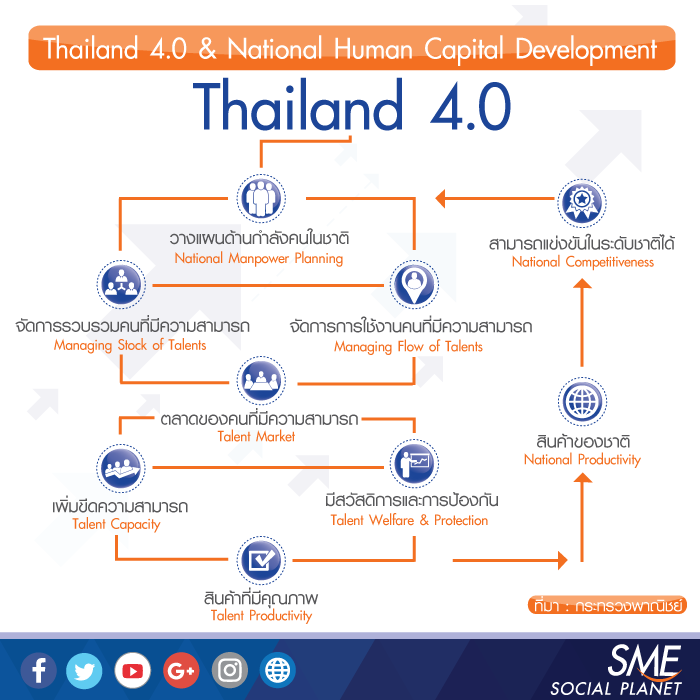 1. ประเด็นการพัฒนา1.1 บทวิเคราะห์1.1.1 โอกาสในการพัฒนากลุ่มจังหวัดภาคใต้ฝั่งอ่าวไทย ภายใต้แผนยุทธศาสตร์ชาติ ๒๐ ปี	ภายใต้แผนยุทธศาสตร์ชาติ ๒๐ ปี พบว่าจะมียุทธศาสตร์ ที่สอดคล้องกับศักยภาพของพื้นที่ และสามารถใช้เป็นปัจจัยในการกำหนด เป้าหมายการพัฒนา ประเด็นพัฒนาและแนวทางการพัฒนากลุ่มจังหวัดได้ ดังนี้ยุทธศาสตร์ที่ ๑.ด้านการสร้างขีดความสามารถในการแข่งขันยุทธศาสตร์ที่ ๒.ด้านการพัฒนาและเสริมสร้างศักยภาพทรัพยากรมนุษย์ยุทธศาสตร์ที่ ๓.การสร้างโอกาสและความเสมอภาคทางสังคมยุทธศาสตร์ที่ ๔.ด้านการสร้างการเติบโตบนคุณภาพชีวิตที่เป็นมิตรต่อสิ่งแวดล้อม๑.1.๒ โอกาสในการพัฒนากลุ่มจังหวัดภาคใต้ฝั่งอ่าวไทย ภายใต้ แผนพัฒนาเศรษฐกิจและสังคมแห่งชาติ ฉบับที่ ๑๓
	ภายใต้แผนพัฒนาเศรษฐกิจและสังคมแห่งชาติ ฉบับที่ ๑๓ พบว่าจะมียุทธศาสตร์ ที่สอดคล้องกับศักยภาพของพื้นที่ และสามารถใช้เป็นปัจจัยในการกำหนด เป้าหมายการพัฒนาประเด็นพัฒนา และแนวทางการพัฒนากลุ่มจังหวัดได้ ดังนี้ยุทธศาสตร์ที่ ๑. เศรษฐกิจมูลค่าสูงที่เป็นมิตรต่อสิ่งแวดล้อมยุทธศาสตร์ที่ ๒. สังคมแห่งโอกาส และความเสมอภาคยุทธศาสตร์ที่ ๓. วิถีชีวิตที่ยั่งยืนยุทธศาสตร์ที่ ๔. ปัจจัยสนับสนุนการพลิกโฉมประเทศ1.๑.๓ นโยบายรัฐบาล
	ภายใต้นโยบายรัฐบาล ๑๑ ข้อ มีประเด็นที่เป็นโอกาสในการพัฒนากลุ่มจังหวัดภาคใต้ฝั่งอ่าวไทย ดังนี้
	- การลดความเหลื่อมล้ำของสังคม และโอกาสเข้าถึงบริการของรัฐ
	- การศึกษาเรียนรู้ การทำนุบำรุงศาสนา ศิลปวัฒนธรรม
	- การยกระดับคุณภาพบริการด้านสาธารณสุข และสุขภาพของประชาชน
	- การเพิ่มศักยภาพทางเศรษฐกิจของประเทศ
	- การส่งเสริมบทบาท/ใช้โอกาสในประชาคมอาเซียน
	- การพัฒนาและการส่งเสริมการใช้ประโยชน์ จากวิทยาศาสตร์ เทคโนโลยี การวิจัยและพัฒนาและนวัตกรรม
	- การรักษาความมั่นคงของฐานทรัพยากร และการสร้างสมดุลระหว่างการอนุรักษ์และการใช้
  	  ประโยชน์อย่างยั่งยืน
	- การส่งเสริมการบริหารราชการแผ่นดินที่มีธรรมาภิบาล และการป้องกัน ปราบปรามการทุจริตและประพฤติมิชอบในภาครัฐ1.๑.๔ โอกาสในการพัฒนากลุ่มจังหวัดภาคใต้ฝั่งอ่าวไทย ภายใต้แผนพัฒนาภาคใต้เป้าหมายการพัฒนาภาค
	“ภาคใต้เป็นเมืองท่องเที่ยวพักผ่อนตากอากาศระดับโลก เป็นศูนย์กลางผลิตภัณฑ์ยางพาราและปาล์มน้ำมันของประเทศ และเมืองเศรษฐกิจเชื่อมโยงการค้าการลงทุนกับภูมิภาคอื่นของโลก ”ซึ่งภายใต้แผนพัฒนาภาคใต้ พบว่าจะมียุทธศาสตร์ และประเด็นยุทธศาสตร์ ที่สอดคล้องกับศักยภาพของพื้นที่ และสามารถใช้เป็นปัจจัยในการกำหนด เป้าหมายการพัฒนาประเด็นพัฒนาและแนวทางการพัฒนากลุ่มจังหวัดภาคใต้ฝั่งอ่าวไทยได้ดังนี้ยุทธศาสตร์ที่ ๑. พัฒนาการท่องเที่ยวของภาคให้เป็นแหล่งท่องเที่ยวคุณภาพชั้นนำของโลกยุทธศาสตร์ที่ ๒. พัฒนาอุตสาหกรรมการแปรรูปยางพารา และปาล์มน้ำมันแห่งใหม่ของประเทศยุทธศาสตร์ที่ ๓. พัฒนาการผลิตสินค้าเกษตรหลักของภาค และสร้างความเข้มแข็งของสถาบันการเกษตรยุทธศาสตร์ที่ ๔. พัฒนาโครงสร้างพื้นฐานสนับสนุนการท่องเที่ยวการพัฒนาเขตอุตสาหกรรมและการเชื่อมโยงการค้าโลกยุทธศาสตร์ที่ ๕. อนุรักษ์ ฟื้นฟู และบริหารจัดการทรัพยากรธรรมชาติและสิ่งแวดล้อมอย่างเป็นระบบ เพื่อเป็น
ฐานการพัฒนาที่ยั่งยืนยุทธศาสตร์ที่ ๖. พัฒนาพื้นที่ระเบียงเศรษฐกิจภาคใต้อย่างยั่งยืน (SEC)	1. สืบสานศิลปวัฒนธรรม สงบสุข น่าเที่ยว	2. เมืองเกษตรนวัตกรรม และอุตสาหกรรมสีเขียว	3. ศูนย์กลางการคมนาคมขนส่ง และกระจายสินค้าของภาคใต้1. การบริหารจัดการเกษตรและอุตสาหกรรมสู่มาตรฐานครบวงจรและเป็นมิตรกับสิ่งแวดล้อม2. การพัฒนาการท่องเที่ยวบนพื้นฐานธรรมะ ธรรมชาติ และศิลปวัฒนธรรม	3. การบริหารจัดการทรัพยากรธรรมชาติสิ่งแวดล้อมอย่างยั่งยืน4. การพัฒนาคน ชุมชน และสังคมให้น่าอยู่ เข้มแข็ง มั่นคงตามปรัชญาเศรษฐกิจพอเพียง5. การรักษาความมั่นคงและความสงบเรียบร้อย6. การส่งเสริมศาสนา ศิลปะ และวัฒนธรรม1.4 ยุทธศาสตร์การพัฒนาขององค์กรปกครองส่วนท้องถิ่นในเขตจังหวัด              ยุทธศาสตร์การพัฒนาขององค์กรปกครองส่วนท้องถิ่นในเขตจังหวัดนครศรีธรรมราช (พ.ศ.๒๕66-๒๕70) ได้กำหนดขึ้นเพื่อให้สอดคล้องกับสภาวการณ์ในปัจจุบัน ภายใต้แนวคิด “หลักความพอเพียง” ตามแนวพระราชดำริฯ โดยอาศัยกรอบแนวทางจากยุทธศาสตร์การพัฒนาประเทศ แผนพัฒนาเศรษฐกิจและสังคมแห่งชาติ ฉบับที่ ๑2 แผนพัฒนาภาคใต้ ยุทธศาสตร์การพัฒนากลุ่มจังหวัดภาคใต้ฝั่งอ่าวไทย ยุทธศาสตร์การพัฒนาจังหวัดนครศรีธรรมราช และภารกิจ 6 ด้าน ขององค์กรปกครองส่วนท้องถิ่นตามแผนปฏิบัติการกำหนดขั้นตอนการกระจายอำนาจ ฯ มาตรา 32 (1) รวมทั้ง ได้ทบทวนจากยุทธศาสตร์การพัฒนาขององค์กรปกครองส่วนท้องถิ่น ฉบับปี พ.ศ.2561 – 2565 ประกอบด้วย ยุทธศาสตร์ พันธกิจ และเป้าหมายการพัฒนา ดังนี้	    ๑. พัฒนาศักยภาพเกษตรกรให้มีองค์ความรู้ตามแนวพระราชดำริเศรษฐกิจพอเพียง การบริหารจัดการการตลาด และส่งเสริมการสร้างเครือข่ายเกษตรกร	    ๒. พัฒนาอาชีพที่สอดคล้องกับบริบทของชุมชน และความต้องการของตลาด วิสาหกิจชุมชน สนับสนุนการใช้ภูมิปัญญาท้องถิ่นและส่งเสริมการนำเทคโนโลยีมาใช้ในการเพิ่มมูลค่าการผลิต ด้านการเกษตร อุตสาหกรรม และบริการ ฯลฯ	    ๓. ส่งเสริมการผลิตและจำหน่ายสินค้าเกษตรทั้งที่เป็นอาหาร มิใช่อาหาร และพลังงานทดแทน	    ๔. สนับสนุนการจัดรูปที่ดินเพื่อการพัฒนาชุมชนเมืองและชนบท	    ๕. จัดให้มีระบบโครงสร้างพื้นฐานและแหล่งน้ำเพื่อการเกษตรอย่างทั่วถึงและเพียงพอ	    ๖. ฟื้นฟู พัฒนาทรัพยากรเพื่อการท่องเที่ยว ทั้งแหล่งท่องเที่ยว บุคลากร ภาคการตลาด  ประชาสัมพันธ์การท่องเที่ยว เพื่อเสริมสร้างภาพลักษณ์ที่ดีของจังหวัด	    ๗. ส่งเสริมการลงทุน การพาณิชย์ และพัฒนาธุรกิจที่เกี่ยวเนื่องกับการท่องเที่ยว	    ๘. ส่งเสริม สนับสนุนการวิจัยพัฒนาที่ผสมผสานภูมิปัญญาท้องถิ่นกับองค์ความรู้ใหม่ สนับสนุน    การวิจัยและพัฒนาร่วมระหว่างนักวิชาการและชุมชน โดยให้ความสำคัญกับความสอดคล้องกับความต้องการ  ภาคเศรษฐกิจชุมชน	    9. พัฒนาความเชื่อมระบบตลาด ระบบขนส่งและระบบโลจิสติกส์   	๑. รายได้ของชุมชนเพิ่มขึ้นโดยเฉลี่ยร้อยละ ๑๐ ต่อปี   	๒. ประชาชนได้ใช้ประโยชน์จากที่ดินอย่างเป็นธรรม ที่ดินมีคุณค่าและได้รับประโยชน์มากขึ้น    	๓. จังหวัดนครศรีธรรมราชเป็นเมืองน่าท่องเที่ยวติดอันดับของภาคใต้   	๔. เศรษฐกิจเติบโตในอัตราที่เหมาะสมกับศักยภาพของจังหวัด โดยให้ความสำคัญกับการเพิ่มมูลค่าการค้าการลงทุนของจังหวัด  	๑. ฟื้นฟูพื้นที่ป่าและระบบนิเวศให้เกิดความอุดมสมบูรณ์	๒. ส่งเสริมการบริหารจัดการน้ำในพื้นที่ต้นน้ำและลุ่มน้ำอย่างมีประสิทธิภาพ โดยให้มีระบบช่วยตัดสินใจในการบริหารจัดการน้ำ ระบบพยากรณ์และเตือนภัยน้ำแล้งและน้ำท่วม รวมทั้งส่งเสริมให้มีระบบการจัดการน้ำเสีย	๓. ส่งเสริมให้มีมาตรการควบคุมการท่องเที่ยวในแหล่งท่องเที่ยวธรรมชาติในชุมชน ให้อยู่ในขีดความสามารถการรองรับของระบบนิเวศ	๔. ส่งเสริมการดำรงชีวิตตามวิถีไทย เพื่อปลูกฝังค่านิยมการบริโภค อย่างพอเพียงและยั่งยืน การสร้างเครือข่ายชุมชน เพื่อการอนุรักษ์ทรัพยากรธรรมชาติและสิ่งแวดล้อมชุมชน	๕. ส่งเสริมให้ชุมชน หมู่บ้านมีส่วนร่วมในการบริหารจัดการเพื่อลดมลพิษและควบคุมกิจกรรมที่จะส่งผลกระทบต่อคุณภาพชีวิตและประชาชนเสริมสร้างประสิทธิภาพของกลไกการจัดการขยะชุมชน ขยะอันตราย ขยะอิเล็กทรอนิกส์ ขยะติดเชื้อ ส่งเสริมให้มีมาตรการสร้างแรงจูงใจให้เกิดการลดและคัดแยกขยะ ในแหล่งกำเนิด สนับสนุนการสร้างธุรกิจจากขยะรีไซเคิล และสนับสนุนให้มีระบบเก็บขนและกำจัดขยะ แบบรวมศูนย์	๖. เสริมสร้างประสิทธิภาพในการกำจัด บำบัดมลพิษ ทั้งด้านวิชาการ บุคลากร และสร้างจิตสำนึกของชุมชนในการมีส่วนร่วมติดตาม ตรวจสอบ เฝ้าระวัง แก้ไขปัญหาสิ่งแวดล้อม๗. ส่งเสริมสนับสนุนครัวเรือน ชุมชน ใช้พลังงานทดแทน พลังงานทางเลือก พลังงานใสสะอาด	8. ผลักดันให้มีระบบคุ้มครองสิทธิชุมชนและการแบ่งปันผลประโยชน์ที่เป็นธรรม อนุรักษ์ฟื้นฟู ความหลากหลายของพันธุกรรมท้องถิ่น เพื่อรักษา ปกป้องระบบนิเวศน์ที่เชื่อมโยงวิถีชีวิตและวัฒนธรรมชุมชน๑. ทรัพยากรธรรมชาติและสิ่งแวดล้อมมีความสมดุลเชิงนิเวศน์อย่างยั่งยืน ประชาชนมีการดำรงชีวิตอยู่อย่างมีความสุขภายใต้คุณภาพสิ่งแวดล้อมที่ดี๒. ประชาชนมีจิตสำนึกและมีส่วนร่วมในการบริหารจัดการทรัพยากรธรรมชาติและสิ่งแวดล้อม๓. ครัวเรือน ชุมชน มีทางเลือกในการใช้พลังงาน และมีพลังงานใช้อย่างเพียงพอ	๔. คุณภาพสิ่งแวดล้อมอยู่ในเกณฑ์มาตรฐาน๑. พัฒนาทรัพยากรมนุษย์และองค์กรภาคประชาสังคมให้มีศักยภาพเพื่อรองรับการพัฒนาในทุกด้าน๒. พัฒนาคุณภาพการศึกษา กระบวนการเรียนรู้คู่คุณธรรม จริยธรรม จัดการศึกษาทั้งในและนอกระบบ สนับสนุนการจัดทำหลักสูตรท้องถิ่น ส่งเสริมให้เยาวชน ประชาชน ใช้ประโยชน์จากเทคโนโลยีสารสนเทศเชิงสร้างสรรค์อย่างฉลาดเพื่อเสริมสร้างการเรียนรู้๓. สนับสนุนบุคลากรทางการศึกษาให้กับพื้นที่ทางการศึกษาที่ขาดแคลน๔. พัฒนาและปรับเปลี่ยนพฤติกรรมสุขภาพอนามัย พัฒนาสิ่งแวดล้อมชุมชนให้ถูกสุขลักษณะ๕. พัฒนาบุคลากรทางการแพทย์และสาธารณสุข ส่งเสริมการบริหารจัดการแพทย์แผนไทย (แพทย์ทางเลือก) ทั้งในระดับชุมชน และ สถานพยาบาล6. ป้องกัน ควบคุมการแพร่ระบาดของยาเสพติดเพื่อลดจำนวนผู้เสพย์และผู้เกี่ยวข้องให้น้อยลง7. ควบคุมการแพร่ระบาดของโรคติดต่อร้ายแรงและป้องกันการเกิดโรคไม่ติดต่อเฝ้าระวังป้องกันปัญหาการป่วยและตายด้วยโรคอุบัติใหม่8. ส่งเสริมการจัดระเบียบชุมชน สังคม การรักษาความสงบเรียบร้อยและการบรรเทาสาธารณภัย  เพื่อความปลอดภัยในชีวิตและทรัพย์สินของประชาชน9. พัฒนาการกีฬา เสริมสร้างโอกาสให้ประชาชนทุกกลุ่มออกกำลังกายและเล่นกีฬา จัดหาสถานที่จัดกิจกรรมออกกำลังกายและเล่นกีฬาอย่างทั่วถึง10. ส่งเสริมการทำนุบำรุงและรักษา ศิลปวัฒนธรรม จารีตประเพณี ภูมิปัญญาท้องถิ่น พัฒนา ฟื้นฟู ต่อยอดแหล่งเรียนรู้ทางวัฒนธรรม เพื่อส่งเสริมการเรียนรู้ของเยาวชนและประชาชนและเผยแพร่สู่สังคมโลก๑1. สงเคราะห์ และพัฒนาเด็ก สตรี คนชรา และผู้ด้อยโอกาสในสังคมให้มีคุณภาพชีวิตที่ดีและพึ่งพาตนเองได้ มีอาชีพ มีงานทำ ได้รับการศึกษา๑2. สร้างกระบวนการมีส่วนร่วมเพื่อความเข้มแข็งของชุมชน สนับสนุนกระบวนการเรียนรู้ชุมชน การจัดทำแผนแม่บทชุมชน ส่งเสริมกิจกรรมชุมชนเกษตรอุตสาหกรรมชุมชน และสวัสดิการชุมชน	๑. ประชาชน/เยาวชน มีความรู้ มีคุณธรรม จริยธรรม ดำรงชีวิตได้อย่างปกติสุข 	๒. ประชาชนได้รับสวัสดิการพื้นฐานอย่างทั่งถึงเป็นธรรมและมีความปลอดภัยในชีวิตและทรัพย์สิน	๓. ประชาชนมีคุณภาพชีวิตเพิ่มขึ้นทั้งทางร่างกาย จิตใจ สติปัญญา รวมทั้งมีอนามัยการเจริญพันธุ์ ที่เหมาะสมในทุกช่วงวัย	๔. ประชาชนมีโอกาสในการเข้าถึงระบบสุขภาพที่มีคุณภาพเพิ่มขึ้น และปัจจัยเสี่ยงต่อสุขภาพลดลง ๑. พัฒนาเส้นทางคมนาคมภายในเขตพื้นที่รับผิดชอบให้ได้มาตรฐาน สะดวกปลอดภัยอย่างทั่วถึง	๒. พัฒนาระบบโครงสร้างพื้นฐานให้มีประสิทธิภาพและครบถ้วนเพียงพอ	๓. พัฒนาระบบสาธารณูปโภค สาธารณูปการขั้นพื้นฐานให้มีประสิทธิภาพอย่างทั่วถึงทุกพื้นที่1. มีระบบโครงสร้างพื้นฐาน ที่ได้มาตรฐาน มีความสะดวก รวดเร็ว ปลอดภัย และเชื่อมโยงกับระบบการขนส่งอื่น รวมทั้งเพียงพอต่อความต้องการของประชาชน2. มีระบบสาธารณูปโภค สาธารณูปการขั้นพื้นฐาน ที่มีประสิทธิภาพทั่วถึงทุกพื้นที่1.รณรงค์สร้างกระบวนการเรียนรู้ ปลูกฝังจิตสำนึก ค่านิยมตามหลักการปกครองระบอบประชาธิปไตยอันมีพระมหากษัตริย์ทรงเป็นประมุข เสริมสร้างวัฒนธรรมการเมืองแบบประชาธิปไตยและจิตสำนึกธรรมาภิบาลให้แก่เยาวชน ประชาชนทุกระดับ ทุกภาคส่วน	    ๒. พัฒนาการบริหารจัดการองค์กรตามหลักธรรมาภิบาลให้มีประสิทธิภาพและโปร่งใส สนับสนุน    ให้ใช้ทรัพยากรในการบริหารอย่างคุ้มค่าปรับปรุงระบบข้อมูลและรูปแบบการให้บริการประชาชน ลดขั้นตอน      การทำงานเพื่ออำนวยความสะดวกแก่ประชาชน	    ๓. พัฒนาและส่งเสริมการจัดทำแผนพัฒนาท้องถิ่นที่ตอบสนองความต้องการในระดับชุมชนภายใต้กระบวนการมีส่วนร่วมจากทุกภาคส่วน สนับสนุนให้มีระบบฐานข้อมูลกลางและระบบการติดตามประเมินผล	    ๔. เพิ่มศักยภาพบุคลากรขององค์กรอย่างสม่ำเสมอและต่อเนื่อง เพื่อเสริมสร้างประสิทธิภาพในการปฏิบัติราชการ๑. ประชาชนมีจิตสำนึกที่ดี มีส่วนร่วมในการพัฒนาท้องถิ่น ๒. องค์กรปกครองส่วนท้องถิ่นมีความพร้อมในการแก้ปัญหาและให้บริการประชาชน๓. มีการบริหารจัดการที่โปร่งใสและมีประสิทธิภาพ และเพิ่มการมีส่วนร่วมของทุกภาคีในการพัฒนา๑. ประชาชนมีอาชีพและมีรายได้เพิ่มขึ้น2. การคมนาคมมีความสะดวกและรวดเร็ว3. ช่องทางในการรับรู้ข้อมูลข่าวสารของประชาชนเพิ่มขึ้น4. สิ่งแวดล้อมไม่เป็นมลพิษ ควบคู่กับการอนุรักษ์5. ประชาชนได้รับการปลูกฝังคุณธรรม จริยธรรม ศิลปวัฒนธรรม อนุรักษ์และเผยแพร่ภูมิ ปัญญาท้องถิ่น6. ให้บุคลากรมีประสิทธิภาพในการดำเนินงาน7. ประชาชนปราศจากโรคภัยห่างไกลจากยาเสพติด8. ผู้ด้อยโอกาสได้รับการช่วยเหลือจากหน่วยงานของรัฐอย่างทั่วถึง1. การพัฒนาโครงสร้างพื้นฐานและสาธารณูปโภคอย่างทั่วถึงและครบครัน2. มีการพัฒนาที่ยั่งยืนควบคู่ไปกับการอนุรักษ์ทรัพยากรธรรมชาติและสิ่งแวดล้อมให้สมบูรณ์3. ประชาชนมีรายได้และมีคุณภาพชีวิตและสุขภาพที่ดี4. ประชาชนในพื้นที่ได้รับการดูแลอย่างทั่วถึง ชุมชนมีความเข้มแข็งและมีการสืบสานศิลปวัฒนธรรมประเพณีท้องถิ่นที่ดีงาม๑. การพัฒนาสวัสดิการสังคม๒. การพัฒนาสาธารณสุข๓. การพัฒนาสร้างจิตสำนึกเพื่อป้องกันและแก้ไขปัญหาการแพร่ระบาดของยาเสพติดในพื้นที่         ๔. การสร้างความเข้มแข็งชุมชนโดยการมีส่วนร่วม เพื่อสนับสนุนความปลอดภัยในชีวิตและทรัพย์สิน 5. การพัฒนาก่อสร้าง ปรับปรุง บำรุงรักษาถนน ทางเท้า ท่อระบายน้ำ สะพานและอาคารสถานที่ 6. การพัฒนา ปรับปรุง และติดตั้งไฟฟ้าสาธารณะ7. การพัฒนา ก่อสร้าง ปรับปรุง และบำรุงรักษาระบบน้ำอุปโภค – บริโภคและน้ำเพื่อการเกษตร8. การพัฒนาส่งเสริมอาชีพแก่ประชาชน9. การส่งเสริมและพัฒนาการท่องเที่ยว10. การพัฒนาคุณภาพการศึกษา และพัฒนาการเรียนรู้11. การส่งเสริม สนับสนุน ทำนุบำรุงศาสนา ศิลปวัฒนธรรม ประเพณีและภูมิปัญญาท้องถิ่น12. การส่งเสริมการกีฬาและนันทนาการ13. การพัฒนา ฟื้นฟูและอนุรักษ์ทรัพยากรธรรมชาติและสิ่งแวดล้อม14. การส่งเสริมการมีส่วนร่วมในการพัฒนาท้องถิ่นของประชาชน15. การพัฒนาบุคลากรและองค์กรให้ทันสมัย มีประสิทธิภาพในการบริหารเพื่อให้การบริการที่ดีแก่ประชาชนและเป็นองค์กรธรรมาภิบาล16. พัฒนาการจัดเก็บรายได้ให้ทันสมัยและมีประสิทธิภาพ		การกำหนดตำแหน่งจุดยืนทางยุทธศาสตร์ (Positioning) ขององค์การบริหารส่วนตำบลบ้านเนิน
กำหนดตามหนังสือกระทรวงมหาดไทย ด่วนที่สุด ที่ มท 0810.3/ว 5797 ลงวันที่ 10 ตุลาคม 2559 เรื่อง แนวทางและหลักเกณฑ์การจัดทำและประสานแผนท้องถิ่นสี่ปี (พ.ศ. 2561-2564) ขององค์กรปกครองส่วนท้องถิ่น ได้มีการกำหนดตำแหน่งจุดยืนทางยุทธศาสตร์ (Positioning) ของกลุ่มจังหวัดภาคใต้ตอนบน  ประกอบด้วย การบริหารจัดการเพื่อเพิ่มมูลค่าพืชเศรษฐกิจปาล์มน้ำมัน พัฒนาการประมงให้ปลอดภัยและมีศักยภาพในการส่งออกและพัฒนาโครงสร้างพื้นฐานทางคมนาคมขนส่ง ให้รองรับการค้า การลงทุน  การเกษตรและการพัฒนาคุณภาพชีวิตในภาพรวมแล้วยุทธศาสตร์การพัฒนาขององค์การบริหารส่วนตำบลบ้านเนิน มุ่งพัฒนา 5 ด้าน ได้แก่ การพัฒนาโครงสร้างพื้นฐาน การพัฒนาคนและสังคม การพัฒนาด้านเศรษฐกิจ การพัฒนาด้านสิ่งแวดล้อมและทรัพยากรธรรมชาติ และการพัฒนาการบริหารงานการจัดการองค์กรภายใต้ระบบธรรมาภิบาล3. การวิเคราะห์เพื่อพัฒนาท้องถิ่น	3.1 การวิเคราะห์กรอบการจัดทำยุทธศาสตร์ขององค์กรปกครองส่วนท้องถิ่นการวิเคราะห์ศักยภาพด้านโครงสร้างพื้นฐาน เศรษฐกิจ การศึกษา สาธารณสุขทรัพยากรธรรมชาติและสิ่งแวดล้อมในภาพรวมของตำบลบ้านเนิน โดยใช้เทคนิค (SWOT Analysis) เพื่อประเมินผลสภาพการพัฒนาในปัจจุบันและโอกาสการพัฒนาในอนาคตของท้องถิ่น3.1.1 ด้านเศรษฐกิจจุดแข็ง ประชากรมีความพร้อมและความต้องการที่จะหารายได้เสริมเพิ่มรายได้ให้กับครอบครัวจุดอ่อน ประชากรในพื้นที่ขาดแหล่งเงินทุนที่ช่วยในการสนับสนุนด้านต่าง ๆ โอกาส ประชากรได้รับโอกาสจากหลาย ๆ หน่วยงานในการสนับสนุนงบประมาณในการดำเนินงาน รวมทั้งงบประมาณอุดหนุนจาก อปท.ในพื้นที่อุปสรรค ผลิตภัณฑ์ที่ผลิตได้ยังไม่ได้รับการยอมรับเท่าที่ควรอีกทั้งยังขาดช่องทางการจำหน่ายหรือการทำการตลาด3.1.2 ด้านคมนาคม	จุดแข็ง เส้นทางการเดินทางในตำบลมีความสะดวก และมีการเชื่อมต่อเส้นทางในการเดินทางทำให้ประชาชนมีความสะดวกในการเดินทาง	จุดอ่อน งบประมาณในการก่อสร้างและการซ่อมแซมมีจำกัด	โอกาส มีหน่วยงานภาครัฐเข้ามาช่วยเหลือในการซ่อมแซมถนนให้ใช้การได้ดี	อุปสรรค พื้นที่มีขนาดกว้างและมีถนนหลายสายต้องใช้งบประมาณจำนวนมากในการพัฒนา3.1.3 ด้านสังคมจุดแข็ง มีการรวมกลุ่มของประชาชนเพื่อการสร้างรายได้เสริมให้กับครอบครัวจุดอ่อน ประชาชนในวัยแรงงานละทิ้งถิ่นฐานไปทำงานยังต่างถิ่นโอกาส หน่วยงานที่เกี่ยวข้องเข้ามาช่วยเหลือให้ประชาชนมีชีวิตความเป็นอยู่ที่ดีขึ้นอุปสรรค ประชาชนยังขาดทักษะและฝีมือในการประกอบอาชีพและขาดการประชาสัมพันธ์สินค้า หรือทำการตลาด3.1.4. ด้านพัฒนาแหล่งน้ำจุดแข็ง ตำบลบ้านเนินมีศักยภาพในการพัฒนาแหล่งน้ำเพื่อกักเก็บน้ำไว้ใช้ในการได้ตลอดปีจุดอ่อน พื้นที่เป็นที่ราบลุ่มมีน้ำท่วมขังเป็นระยะเวลานานโอกาส มีหน่วยงานภาครัฐเข้ามาสนับสนุนงบประมาณในการช่วยเหลือเพื่อพัฒนาแหล่งน้ำทั้งอุปโภค – บริโภคอุปสรรค ประชาชนในพื้นที่ยังขาดจิตสำนึกในการดูแลรักษาแหล่งน้ำหรือเส้นทางน้ำเพื่อการใช้ประโยชน์ในระยะยาว3.1.5 ด้านการเมือง การบริหาร	จุดแข็ง มีเทคโนโลยีที่สามารถรองรับการให้บริการประชาชนได้รวดเร็วและทันสมัย	จุดอ่อน การบริหารจัดการยังไม่เข้าสู่ระบบ และยังขาดทักษะในการเข้าถึงเทคโนโลยี	 โอกาส หน่วยงานของรัฐภายนอกจัดให้มีการอบรมร่วมกับเจ้าหน้าที่	 อุปสรรค มีงบประมาณจำกัด บุคลากรขาดทักษะในการใช้เทคโนโลยีสารสนเทศ3.1.6 ด้านสาธารณสุขจุดแข็ง มีการรณรงค์และดำเนินการในรูปแบบต่าง ๆ เพื่อเผยแพร่ความรู้เรื่องการรักษาสุขภาพของประชาชนสม่ำเสมอจุดอ่อน ไม่มีสถานพยาบาลที่เพียงพอต่อจำนวนประชากรโอกาส โรงพยาบาลส่งเสริมสุขภาพตำบลในพื้นที่ร่วมกับ อบต.มีการร่วมมือในการดูแลและช่วยเหลือประชาชนในพื้นที่ อุปสรรค ประชาชนขาดความรู้ความเข้าใจในการรักษาสุขภาพของตนเอง รวมถึงขาดการรับผิดชอบต่อสังคม3.1.7 ด้านการศึกษา ศาสนา และวัฒนธรรม          	จุดแข็ง มีสถานศึกษาเพียงพอที่จะรองรับจำนวนนักเรียนในพื้นที่จุดอ่อน บุคลากรทางการศึกษาขาดการฝึกอบรมและพัฒนาจากหน่วยงานที่เกี่ยวข้องให้เป็นมาตรฐานเดียวกันโอกาส มีการขยายโอกาสทางการศึกษาเพื่อรองรับจำนวนนักเรียนในพื้นที่อุปสรรค ขาดงบประมาณและบุคลากร รวมทั้งสถานที่ในการบริหารด้านการศึกษา          3.1.8 ด้านทรัพยากรธรรมชาติและสิ่งแวดล้อม	จุดแข็ง ภายในตำบลบ้านเนิน – บ้านกลางมีทรัพยากรธรรมชาติที่ยังคงความสมบูรณ์	จุดอ่อน ขาดมาตรการที่ชัดเจนในด้านจัดการสิ่งแวดล้อม	โอกาส ได้รับความร่วมมือจากหลาย ๆ หน่วยงานในการจัดการสิ่งแวดล้อม          	อุปสรรค ประชาชนในพื้นที่ขาดจิตสำนึกในการดูแลรักษาสิ่งแวดล้อม และภาครัฐไม่มีมาตรการที่ชัดเจนในการจัดการสิ่งแวดล้อม	3.2 การประเมินสถานการณ์สภาพแวดล้อมภายนอกที่เกี่ยวข้อง3.2.1) การเปลี่ยนแปลงในประเทศที่จะส่งผลกระทบต่อ อบต.- รัฐธรรมนูญฉบับใหม่จะส่งผลต่อองค์กรปกครองส่วนท้องถิ่นอย่างไร- แนวโน้มการยกฐานะจาก อบต. เป็นเทศบาลทั่วประเทศ- แนวโน้มการควบรวมองค์กรปกครองส่วนท้องถิ่นที่มีพื้นที่ในตำบลเดียวกันให้มีองค์กรเดียว- การเพิ่มขึ้นหรือลดลงของการจัดสรรเงินงบประมาณให้ อปท.3.2.2) การเปลี่ยนแปลงในระดับภูมิภาคที่จะส่งผลกระทบต่อ อบต.                   AEC หรือ Asean Economics Community คือการรวมตัวของชาติในอาเซียน 10 ประเทศ โดยมี ไทย พม่า ลาว เวียดนาม มาเลเซีย สิงคโปร์ อินโดนีเซีย ฟิลิปปินส์ กัมพูชา บรูไน เพื่อที่จะให้มีผลประโยชน์ทางเศรษฐกิจร่วมกัน จะมีรูปแบบคล้ายๆ กลุ่ม Euro Zone นั่นเอง จะทำให้มีผลประโยชน์ อำนาจต่อรองต่างๆ กับคู่ค้าได้มากขึ้น และการนำเข้า ส่งออกของชาติในอาเซียนก็จะเสรี ยกเว้นสินค้าบางชนิดที่แต่ละประเทศอาจจะขอไว้ไม่ลดภาษีนำเข้า (เรียกว่าสินค้าอ่อนไหว)Aseanจะรวมตัวเป็น ประชาคมเศรษฐกิจอาเซียนและมีผลเป็นรูปธรรม ณ วันที่ 31 ธันวาคม 2558 ณ วันนั้นจะทำให้ภูมิภาคนี้เปลี่ยนไปอย่างมาก โดย AEC Blueprint (แบบพิมพ์เขียว) หรือแนวทางที่จะให้ AEC เป็นไปคือ		1. การเป็นตลาดและฐานการผลิตเดียวกัน2. การเป็นภูมิภาคที่มีขีดความสามารถในการแข่งขันสูง3. การเป็นภูมิภาคที่มีการพัฒนาทางเศรษฐกิจที่เท่าเทียมกัน4. การเป็นภูมิภาคที่มีการบูรณาการเข้ากับเศรษฐกิจโลกจากการที่องค์การบริหารส่วนตำบลบ้านเนิน ได้กำหนดยุทธศาสตร์การพัฒนา ไว้จำนวน 5ยุทธศาสตร์ ดังนั้น จึงวิเคราะห์การเปลี่ยนแปลงในระดับภูมิภาค หรือ การเข้าสู่ AEC ที่จะส่งผลกระทบต่อองค์การบริหารส่วนตำบลบ้านเนินในยุทธศาสตร์ต่าง ๆ ดังนี้1. ยุทธศาสตร์การพัฒนาด้านโครงสร้างพื้นฐาน	          การเข้าสู่ประชาคมเศรษฐกิจอาเซียน (AEC) ของไทย ทำให้องค์กรปกครองส่วนท้องถิ่นโดยเฉพาะอย่างยิ่งองค์การบริหารส่วนตำบลบ้านเนิน ต้องให้ความสำคัญกับการพัฒนาโครงสร้างพื้นฐานเพื่อรองรับการหลั่งไหลเข้ามาของประชากรประเทศเพื่อนบ้านไม่ว่าจะเข้ามาในฐานะนักท่องเที่ยว คนทำงาน หรือการอื่นใด การพัฒนาโครงสร้างพื้นฐานที่สำคัญ เช่น ถนน ป้ายจราจรหรือป้านบอกเส้นทางในลักษณะอื่น ๆ ที่มีภาษาอังกฤษและภาษาต่างประเทศที่จำเป็น เป็นต้น  2. ยุทธศาสตร์การพัฒนาคนและสังคม 		ปัญหาสังคมจะรุนแรงถ้าไม่ได้รับการวางแผนที่ดี เนื่องจากจะมีขยะจำนวนมากขึ้น ปัญหาการแบ่งชนชั้น ถ้าคนไทยทำงานกับคนต่างชาติที่ด้อยกว่า อาจมีการแบ่งชนชั้นกันได้ อาจมี พม่าทาวน์ ลาวทาวน์ กัมพูชาทาวน์ ปัญหาอาชญากรรมจะรุนแรง สถิติการก่ออาชญากรรมจะเพิ่มขึ้นอย่างมากจากชนชั้นที่มีปัญหา คนจะทำผิดกฎหมายมากขึ้นเนื่องจากไม่รู้กฎหมาย องค์การบริหารส่วนตำบลบ้านเนิน ต้องให้ความสำคัญกับการจัดระเบียบชุมชนสังคมและความสงบเรียบร้อยมากขึ้น เนื่องจากกฎหมายและวัฒนธรรมของแต่ละชนชาติอาจมีความแตกต่างกัน ดังนั้น อาจมีการฝ่าฝืนกฎหมายจากชาวต่างประเทศในไทยมากขึ้นทั้งโดยตั้งใจและความไม่รู้กฎหมาย อีกทั้ง อาจเกิดปัญหาอาชญากรรม ยาเสพติด เพิ่มมากขึ้นจากการหลั่งไหลของแรงงานต่างด้าวที่เข้ามาทำงานในไทยมากขึ้นปัญหาด้านสาธารณสุขที่สำคัญคงหนีไม่พ้น โรคติดต่อที่สำคัญ ไม่ว่าจะเป็น โรคเอดส์ โรคโควิดไข้เลือดออก SARs ไข้หวัดนกและโรคอื่น ๆ ที่เกิดขึ้นในแต่ละห้วงเวลาที่มีผลมาจากการเคลื่อนย้ายแรงงานเข้ามาในไทย อีกทั้งการค้ามนุษย์และการท่องเที่ยว มีความเสี่ยงต่อการปนเปื้อน การแพร่ระบาดของโรคศัตรูพืชและโรคระบาดสัตว์3. การพัฒนาเศรษฐกิจ	          องค์การบริหารส่วนตำบลบ้านเนิน ต้องเร่งพัฒนาในด้านแหล่งน้ำในพื้นที่เพื่อเป็นการสนับสนุนประชาชนในพื้นที่ในการทำการเกษตรเนื่องจากเป็นอาชีพหลักของประชาชนในพื้นที่ที่ส่วนใหญ่เป็นเกษตรกร4. การพัฒนาทรัพยากรธรรมชาติและสิ่งแวดล้อม		การพัฒนาแหล่งน้ำซึ่งเป็นทรัพยากรธรรมชาติและสิ่งแวดล้อมที่มีความสำคัญต่อการทำการเกษตรของราษฎรในตำบลบ้านเนินและตำบลบ้านกลาง การเฝ้าระวังดูแลและป้องกันไม่ให้ทรัพยากรธรรมชาติและสิ่งแวดล้อมถูกทำลาย เช่น การบำบัดน้ำเสียจากการเลี้ยงกุ้งก่อนที่จะปล่อยลงสู่แม่น้ำ ลำคลอง การเฝ้าระวังการทิ้งขยะ สิ่งปฏิกูลลงสู่แม่น้ำ ลำคลอง รวมถึงการสร้างจิตสำนักให้กับประชาชนในพื้นที่ในการสร้างค่านิยมร่วมกันในการรักษาแหล่งน้ำหรือทรัพยากรธรรมชาติ              5. การพัฒนาการบริหารงานการจัดการองค์กรภายใต้ระบบธรรมาภิบาลการพัฒนาด้านการเมือง การปกครองและการบริหาร ด้านการเมืองในระดับชาติอาจยังความขัดแย้งด้านการเมืองระหว่างรัฐสมาชิกด้วยกันเอง ซึ่งประเทศใดประเทศหนึ่งไม่สามารถแก้ไขได้โดยลำพังการบริหารภาครัฐต้องเร่งรัดพัฒนาให้ตอบสนองการให้บริการ โดยเฉพาะอย่างยิ่งการให้บริการ ต่าง ๆ ซึ่งต้องมีคู่มือแผ่นพับ หรือเครื่องมือต่าง ๆ ที่ใช้ในการสื่อสารและประชาสัมพันธ์ เป็นต้น เพื่อเป็นแนวทางในการดำเนินการต่าง ๆ ของประชาชนที่ต้องเข้ามาใช้บริการกับทางเจ้าหน้าที่เกี่ยวข้องกับหน่วยงานรัฐ เช่น การเสียภาษีบำรุงท้องที่ การเสียภาษีป้าย เป็นต้น อีกทั้งเจ้าหน้าที่ภาครัฐจำต้องพัฒนาการใช้ทักษะในการปฏิบัติหน้าที่อย่างต่อเนื่อง3.1.  ยุทธศาสตร์การพัฒนาท้องถิ่นและยุทธศาสตร์ระดับมหภาคเพื่อนำไปสู้การปฏิบัติ ลำดับที่ชื่อ - สกุลตำแหน่งเบอร์โทร1นายณัฐพล  สุขบาลนายกอบต.086-74374232นายวิวัฒน์  ซังขาวรองนายกอบต.096-40986443นายสาธิต  ส่งทวยรองนายกอบต.099-24752154นางสาวธิดารัตน์  สูงสุดเลขานายก065-0369599ลำดับที่ชื่อ - สกุลตำแหน่งเบอร์โทร1นายจงรักษ์  จันทร์ทองประธานสภาฯ086-65560012นายประสิทธ์  แซ่ลิ่มรองประธานสภาฯ065-07072573นางสาวอรพรรณ  รอดเกลี้ยงสมาชิกสภาฯ ม.1094-32475434นายนันทพงศ์  สุคันธเมศสมาชิกสภาฯ ม.3093-75826785นายสันติ  สุขขนานสมาชิกสภาฯ ม.4095-94951636นายเสน่ห์  แพรกปานสมาชิกสภาฯ ม.5095-77686477นายประดิษฐ์  กิตติลุขิตกุลสมาชิกสภาฯ ม.7084-44524338นางกรรนิการ์  แซ่ด่านสมาชิกสภาฯ ม.8089-97260419นายประวิง  ใจเพชรสมาชิกสภาฯ ม.9086-942624210นางสาวพรทิพย์  นาคดำสมาชิกสภาฯ ม.10091-061642611นายธงชัย  เพ็ชศรีสมาชิกสภาฯ ม.1 บ้านกลาง093-452937112นายสันติภาพ  เพ็ชรขำสมาชิกสภาฯ ม.2 บ้านกลาง081-170503713นายเสรี  เรืองหิรัญสมาชิกสภาฯ ม.3 บ้านกลาง087-266369214นายธนาวิทย์  ภพรัตน์สมาชิกสภาฯ ม.4 บ้านกลาง095-1932883สังกัดลำดับที่ตำแหน่งชื่อ – สกุลระดับการศึกษาสำนักงานปลัด1ปลัดอบต.บ้านเนินจ.อ.ภิรมย์  ปั้นวงศ์ปริญญาตรี2รองปลัดอบต.บ้านเนินนายจรูญ  บุญชูวงศ์ปริญญาตรี3หัวหน้าสำนักงานปลัดนางปิยะนุช  แก้วมากสูงกว่าปริญญาตรี4นิติกรชำนาญการนายสัณหวุฒิ  วรรณเวทปริญญาตรี๕นักจัดการงานทั่วไปชำนาญการนางสุภาภรณ์ พรหมดวงปริญญาตรี6นักวิเคราะห์นโยบายและแผนปฏิบัติการนายยงยุทธ หนูทองแก้วปริญญาตรี7นักทรัพยากรบุคคลชำนาญการนางโสภา  ถาวรสังข์สูงกว่าปริญญาตรี8นักพัฒนาชุมชนชำนาญการนายสมเกียรติ  กรุงเทพปริญญาตรี9เจ้าพนักงานธุรการชำนาญงานนายเสน่ห์  สังข์แก้วปริญญาตรี10เจ้าพนักงานธุรการชำนาญงานนางจารีย์  บุญชูวงศ์ปวท11นักวิชาการตรวจสอบภายในปฏิบัติการนางจุรีรัตน์  ยาวสงปริญญาตรีกองคลัง12ผู้อำนวยการกองคลังนางวนิดา  สังข์กล่อมสูงกว่าปริญญาตรี13นักวิชาการพัสดุชำนาญการนางสาวชยาภรณ์  รอดไฝปริญญาตรี14นักวิชาการเงินและบัญชีปฏิบัติการนางสาววันวิสาห์  หัสตุดสูงกว่าปริญญาตรี15นักวิชาการจัดเก็บรายได้ชำนาญการนางสุณีย์  นพภาพันธ์ปริญญาตรีกองช่าง16ผู้อำนวยการกองช่างพ.จ.อ.นันทพล ปักษาปริญญาตรี17นายช่างโยธาชำนาญงานนายสุวัฒน์  วัฒนสุนทรปวส.ตำบลบ้านเนินชายหญิงรวมหมู่ที่ 1 ในอ่าวหมู่ที่ 2 เก้าตำลึงหมู่ที่ 3 บ้านเนินหมู่ที่ 4 ท่าขนานหมู่ที่ 5 นาล่างหมู่ที่ 6 หัวปอหมู่ที่ 7 หัวไม้ไผ่หมู่ที่ 8 ทวยเทพหมู่ที 9 บางทองคำหมู่ที่ 10 ดอนบัวบก15111816319486163173121138921371001512047816215910713690288218314398164325332228274182รวม1,3991,3242,723ตำบลบ้านกลางชายหญิงรวมหมู่ที่ 1 คลองขยันหมู่ที่ 2 หม่อมรามหมู่ที่ 3 บ้านใหม่หมู่ที่ 4 พระหอม1121461415910713612849219282269108รวม458420878ตำบลบ้านเนินบ้านปกติบ้านรื้อถอนรวมหมู่ที่ 1 ในอ่าวหมู่ที่ 2 เก้าตำลึงหมู่ที่ 3 บ้านเนินหมู่ที่ 4 ท่าขนานหมู่ที่ 5 นาล่างหมู่ที่ 6 หัวปอหมู่ที่ 7 หัวไม้ไผ่หมู่ที่ 8 ทวยเทพหมู่ที่ 9 บางทองคำหมู่ที่ 10 ดอนบัวบก9481100129561071368610764----------9481100129561071368610764รวม960-960ตำบลบ้านกลางบ้านปกติบ้านรื้อถอนรวมหมู่ที่ 1 คลองขยันหมู่ที่ 2 หม่อมรามหมู่ที่ 3 บ้านใหม่หมู่ที่ 4 พระหอม811028246----811028246รวม311-311ช่วงอายุเพศชายเพศชายเพศหญิงเพศหญิงรวมรวมช่วงอายุคน%คน%คน%น้อยกว่า 1 ปีเต็ม100.7180.60180.661 ปีเต็ม – 2 ปี221.57211.59431.583 ปีเต็ม – 5 ปี392.78302.27692.536 ปีเต็ม – 11 ปี966.85644.831605.8712 ปีเต็ม – 14 ปี433.07261.96692.5315 ปีเต็ม – 17 ปี433.07453.40883.2318 ปีเต็ม – 25 ปี1339.491249.372579.4326 ปีเต็ม 49 ปี53738.3346435.051,00136.7350 ปีเต็ม – 60 ปี21215.1318513.9739714.57มากกว่า 60 ปีเต็ม ขึ้นไป26618.9935726.9662322.86รวม1,4011001,3241002,725100ช่วงอายุเพศชายเพศชายเพศหญิงเพศหญิงรวมรวมช่วงอายุคน%คน%คน%น้อยกว่า 1 ปีเต็ม10.2210.2220.231 ปีเต็ม – 2 ปี112.4061.42171.923 ปีเต็ม – 5 ปี143.0592.13232.616 ปีเต็ม – 11 ปี265.66307.11566.3612 ปีเต็ม – 14 ปี112.40112.61222.5015 ปีเต็ม – 17 ปี61.31174.03232.6118 ปีเต็ม – 25 ปี4610.02317.35778.7426 ปีเต็ม 49 ปี18740.7413932.9432637.0050 ปีเต็ม – 60 ปี7015.256214.6913214.98มากกว่า 60 ปีเต็ม ขึ้นไป8718.9511627.4920323.04รวม459100422100881100ประเภทจำนวนผู้ได้รับการช่วยเหลือ(ราย)จำนวนเงินที่ได้รับ(บาท)เงินเบี้ยเลี้ยงยังชีพคนชรา8167,410,500เงินเบี้ยเลี้ยงยังชีพคนพิการ1621,696,800เงินเบี้ยเลี้ยงยังชีพผู้ติดเชื้อ HIV 424,000รวม9779,131,300หมู่ที่123456789101บ้านกลาง2บ้านกลาง3บ้านกลาง4บ้านกลางรวม(คน)ผู้สูงอายุ7056769439656051634849536230812คนพิการ12151117717117185131469162ผู้ป่วยเอดส์11114รวม82728711146827158826762676939978ลำดับชื่อสายทางหมู่ที่รหัสสายทางวัน/เดือน/ปีที่ถ่ายโอนชนิดผิวจราจรชนิดผิวจราจรชนิดผิวจราจรหมายเหตุลำดับชื่อสายทางหมู่ที่รหัสสายทางวัน/เดือน/ปีที่ถ่ายโอนลาดยาง(กิโลเมตร)คอนกรีต(กิโลเมตร)ลูกรัง(กิโลเมตร)หมายเหตุ1สายบางทองคำ – บ้านปากแพรก ม.9 –ม.6นศ. 300113/มี.ค./25460.950----ชื่อ - สกุลภูมิปัญญาด้านที่อยู่นางเกลื่อม  นุ่นทองหอมบีบนวด จับเส้น ยาสมุนไพรหมู่ที่  3  ต.บ้านเนินกลุ่มแม่น้ำบางทองคำร่วมใจยาสมุนไพร น้ำมันมะพร้าวสกัดเย็นหมู่ที่  9  ต.บ้านเนินนายฐานันท์  วรรณกาญจน์สุรากลั่นหมู่ที่  1  ต.บ้านเนินนายกิจจา  ขุนจันทร์น้ำตาลจากหมู่ที่  3  ต.บ้านเนินนางชอุ่ม  หงษ์เกิดขนมสอดไส้  ขนมไทยชนิดต่าง ๆหมู่ที่  8  ต.บ้านเนินนายทะนง  แก้วมรกฎการนวดแผนโบราณหมู่ที่  3  ต.บ้านเนินนายธมธาตรี  เสาวรัตน์  การนวดแผนโบราณหมู่ที่  3  ต.บ้านกลางนายประสิทธิ์  บุญชูวงศ์การนวดแผนโบราณหมู่ที่  2  ต.บ้านกลางนางอุ่นใจ  สุวรรณมณีการจักสาน  เช่น  ตับจาก  หมู่ที่  3  ต.บ้านเนินนางลำยอง  ยาวส่งเคยปลาหมู่ที่  3  ต.บ้านเนินนางอุไร  มูสิกะเคยปลา ปลาแห้งหมู่ที่  7  ต.บ้านเนินนางบุญยืน  ทิพย์รักษ์น้ำพริก ไข่เค็มหมู่ที่  3  ต.บ้านเนินนางจรัส  ศรีพิลาศการนวดแผนโบราณหมู่ที่  7  ต.บ้านเนินนางเรียง  ลอยลมการนวดแผนโบราณหมู่ที่  8  ต.บ้านเนินนางลำไย  แย้มยิ้มกล้วยฉาบหมู่ที่  6  ต.บ้านเนินนายเดโช  สุวรรณพงศ์น้ำตาลจากหมู่ที่  3  ต.บ้านเนินนายดวล  เหมทานนท์สุรากลั่นหมู่ที่  3  ต.บ้านเนินยุทธศาสตร์1. การพัฒนาด้านโครงสร้างพื้นฐาน2. การพัฒนาด้านคนและสังคม3. การพัฒนาด้านเศรษฐกิจ4. การพัฒนาด้านสิ่งแวดล้อมและทรัพยากรธรรมชาติ5. การพัฒนาด้านการพัฒนาการบริหารงานการจัดการองค์กรภายใต้ระบบธรรมาภิบาลยุทธศาสตร์เป้าหมาย1. ยุทธศาสตร์การพัฒนาโครงสร้างพื้นฐาน1.1 พัฒนาเส้นทางคมนาคมภายในตำบลให้ได้มาตรฐาน สะดวกปลอดภัยอย่างทั่วถึงทุกพื้นที่1.2 พัฒนาสาธารณูปโภค สาธารณูปการที่มีประสิทธิภาพให้ทั่วถึงทุกพื้นที่1.3 ก่อสร้างอาคารสถานที่เพื่อใช้ประโยชน์ในด้านต่าง ๆ รวมทั้งปรับปรุงบำรุงรักษา  ซ่อมแซมอาคารสถานที่2. ยุทธศาสตร์การพัฒนาคนและสังคม2.1 พัฒนายกระดับคุณภาพชีวิต คุณภาพการศึกษา และส่งเสริมให้มีการจัดการศึกษาในด้านต่าง ๆ และให้เข้าถึงทุกพื้นที่ตามหลักคุณธรรมนำความรู้2.2 พัฒนาสุขภาวะสาธารณสุขมูลฐานของประชาชนให้ครอบคลุมทั้งด้านร่างกาย จิตปัญญาและพัฒนาสถานที่อยู่อาศัยรวมถึงสภาพแวดล้อม2.3 รณรงค์ ป้องกันการแพร่ระบาดของยาเสพติดและการจัดการปัญหากลุ่มเสี่ยงในชุมชน2.4 ส่งเสริมให้มีการจัดระเบียบชุมชน สังคมและการรักษาความสงบเรียบร้อยเพื่อความปลอดภัยในชีวิตและทรัพย์สินของประชาชนโดยวิธีการมีส่วนร่วมของคนในชุมชน2.5 ส่งเสริมการกีฬาระดับพื้นฐานและกีฬามวลชน สนับสนุนให้มีสนามกีฬา ลานกิจกรรม และ/หรืออุปกรณ์สำหรับการออกกำลังกายให้ครบทุกพื้นที่ และสนับสนุนให้มีการจัดส่งเพื่อการแข่งขันกีฬา2.6 ส่งเสริม อนุรักษ์ ฟื้นฟูกิจกรรมด้านศาสนา  ศิลปวัฒนธรรม  จารีตประเพณี  ภูมิปัญญาท้องถิ่น  รวมทั้งปกป้องคุ้มครองบูรณะบำรุงรักษาโบราณสถาน โบราณวัตถุและศาสนสถานอื่น ๆ ที่มีความสำคัญและมีคุณค่าต่อท้องถิ่น2.7 สงเคราะห์ ส่งเสริมผู้ด้อยโอกาส คนพิการ ผู้สูงอายุ ให้เป็นพลังสำคัญของชุมชน เช่นการส่งเสริมการทำกิจกรรม หรืออาชีพเสริมต่าง ๆ 2.8 สร้างความเข้มแข็งให้ชุมชน ดำเนินการแก้ไขปัญหาต่าง ๆด้วยการมีส่วนร่วมของคนในชุมชนอย่างทั่วถึง สนับสนุนการดำเนินงานของแผนชุมชนท้องถิ่น ส่งเสริมกิจกรรม ชุมชน และให้ประชาชนมีบทบาทในการร่วมพัฒนาท้องถิ่น3. ยุทธศาสตร์การพัฒนาด้านเศรษฐกิจ3.1 จัดให้มีแหล่งน้ำหรือระบบส่งน้ำเพื่อการเกษตรให้ทั่วถึงและเพียงพอครอบคลุมทุกพื้นที่3.2 สนับสนุน ส่งเสริมเพื่อความเข้มแข็งให้แก่กลุ่มเกษตรกรรายย่อยในภาคเกษตร พัฒนา ฝึกอบรมให้ความรู้และเทคนิควิธีการในปรัชญาเศรษฐกิจพอเพียง3.3 ฟื้นฟู พัฒนา และส่งเสริมแหล่งท่องเที่ยวทางธรรมชาติ ประวัติศาสตร์ โบราณสถานในพื้นที่ อนุรักษ์วัฒนธรรมท้องถิ่น วิถีชีวิตชุมชนและภูมิปัญญาท้องถิ่น3.4 ส่งเสริมการลงทุน การพาณิชย์ (ธุรกิจสินค้า OTOP) และสินค้าพื้นเมืองอื่น ๆ3.5 ศูนย์บริการถ่ายทอดเทคโนโลยีทางการเกษตรตำบลบ้านเนิน บ้านกลาง 3.6 พัฒนาเส้นทางในการคมนาคมเพื่อขนส่งสินค้าทางการเกษตรให้ครอบคลุมในทุกพื้นที่4. ยุทธศาสตร์การพัฒนาด้านสิ่งแวดล้อมและทรัพยากรธรรมชาติ4.1 ผลักดันให้มีการเพิ่มประสิทธิภาพของกลไกการจัดการขยะชุมชน ส่งเสริมให้มีมาตรการสร้างแรงจูงใจให้เกิดการลดและคัดแยกขยะ4.2 รณรงค์ เผยแพร่ ประชาสัมพันธ์ เพื่อสร้างจิตสำนึก ความรู้ความเข้าใจและสร้างค่านิยมเกี่ยวกับบริโภคที่พอเพียง เพื่อลดผลกระทบต่อสิ่งแวดล้อม4.3 ส่งเสริม และสร้างจิตสำนึกให้ เด็ก เยาวชน ตระหนักและรู้สึกถึงความสำคัญของทรัพยากรต่าง ๆ ในท้องถิ่นตนเอง4.4 ส่งเสริมประชาชนทั่วไปให้มีจิตสำนึกในการรักษาธรรมชาติและการฟื้นฟูป่าต้นน้ำลำธารและอนุรักษ์ทรัพยากรธรรมชาติ4.5 ปรับปรุง ฟื้นฟู อนุรักษ์ดินน้ำและทรัพย์ยากรธรรมชาติในทุกด้านยุทธศาสตร์เป้าหมาย5. ยุทธศาสตร์การพัฒนาการบริหารงานการจัดการองค์กรภายใต้ระบบธรรมาภิบาล5.1 พัฒนาการบริหารจัดการองค์กรให้มีประสิทธิภาพและโปร่งใส สนับสนุนให้ใช้ทรัพยากรในการบริหารอย่างคุ้มค่า มีเครื่องมือและอุปกรณ์ในการปฏิบัติที่เหมาะสมก่อให้เกิดประสิทธิภาพในการปฏิบัติงานสูงสุด5.2 พัฒนาและส่งเสริมการจัดทำแผนพัฒนาท้องถิ่นที่ตอบสนองความต้องการให้ชุมชนภายใต้กระบวนการมีส่วนร่วมจากทุกภาคส่วน สนับสนุนให้มีระบบฐานข้อมูลกลางและระบบการติดตามประเมินผล5.3 พัฒนาศักยภาพบุคลากรขององค์กรปกครองส่วนท้องถิ่นอย่างสม่ำเสมอและต่อเนื่องเพื่อเพิ่มประสิทธิภาพในการปฏิบัติงานที่ยุทธศาสตร์ชาติ 20 ปีแผนพัฒนาเศรษฐกิจและสังคมแห่งชาติ ฉบับที่ 13SDGsยุทธศาสตร์จังหวัดยุทธศาสตร์การพัฒนาขององค์กรปกครองส่วนท้องถิ่นในเขตจังหวัดยุทธศาสตร์(อปท)กลยุทธ์แผนงานหน่วยงานรับผิดชอบหลัก1ยุทธศาสตร์ที่ 2 ยุทธศาสตร์ชาติด้านการสร้างความสามารถในการแข่งขันหมุดหมายที่ 5ไทยเป็นประตูการค้าการลงทุนและยุทธศาสตร์ทางโลจิสติกที่สำคัญของภูมิภาคเป้าหมายที่ 9 สร้างโครงสร้างพื้นฐานที่มีความทนทาน ส่งเสริมการพัฒนาอุตสาหกรรมที่ครอบคลุมและยั่งยืนและส่งเสริมนวัตกรรมยุทธศาสตร์ที่ 2 พัฒนาการท่องเที่ยวบนฐานธรรมมะ ธรรมชาติ และศิลปวัฒนธรรมยุทธศาสตร์ที่ 4การพัฒนาโครงสร้างพื้นฐานยุทธศาสตร์ที่1การพัฒนาด้านโครงสร้างพื้นฐานกลยุทธ์ที่ 5  การพัฒนาก่อสร้างปรับปรุงบำรุงรักษาถนนทางเท้าท่อระบายน้ำสะพานและอาคารสถานที่แผนงานอุตสาหกรรมและการโยธากองช่าง1ยุทธศาสตร์ที่ 2 ยุทธศาสตร์ชาติด้านการสร้างความสามารถในการแข่งขันหมุดหมายที่ 5ไทยเป็นประตูการค้าการลงทุนและยุทธศาสตร์ทางโลจิสติกที่สำคัญของภูมิภาคเป้าหมายที่ 9 สร้างโครงสร้างพื้นฐานที่มีความทนทาน ส่งเสริมการพัฒนาอุตสาหกรรมที่ครอบคลุมและยั่งยืนและส่งเสริมนวัตกรรมยุทธศาสตร์ที่ 2 พัฒนาการท่องเที่ยวบนฐานธรรมมะ ธรรมชาติ และศิลปวัฒนธรรมยุทธศาสตร์ที่ 4การพัฒนาโครงสร้างพื้นฐานยุทธศาสตร์ที่1การพัฒนาด้านโครงสร้างพื้นฐานกลยุทธ์ที่ 5  การพัฒนาก่อสร้างปรับปรุงบำรุงรักษาถนนทางเท้าท่อระบายน้ำสะพานและอาคารสถานที่แผนงานเคหะและชุมชนกองช่าง1ยุทธศาสตร์ที่ 2 ยุทธศาสตร์ชาติด้านการสร้างความสามารถในการแข่งขันหมุดหมายที่ 1 ไทยเป็นประเทศชั้นนำด้านสินค้าเกษตรและเกษตรแปรรูปมูลค่าสูงเป้าหมายที่ 9 สร้างโครงสร้างพื้นฐานที่มีความทนทาน ส่งเสริมการพัฒนาอุตสาหกรรมที่ครอบคลุมและยั่งยืนและส่งเสริมนวัตกรรมยุทธศาสตร์ที่ 2 พัฒนาการท่องเที่ยวบนฐานธรรมมะ ธรรมชาติ และศิลปวัฒนธรรมยุทธศาสตร์ที่ 4การพัฒนาโครงสร้างพื้นฐานยุทธศาสตร์ที่1การพัฒนาด้านโครงสร้างพื้นฐานกลยุทธ์ที่ 6 การพัฒนา ปรับปรุง และติดตั้งไฟฟ้าสาธารณะแผนงานเคหะและชุมชนกองช่าง2ยุทธศาสตร์ที่ 3 ยุทธศาสตร์ชาติด้านการพัฒนาและเสริมสร้างศักยภาพทรัพยากรมนุษย์หมุดหมายที่ 12 ไทยมีกำลังคนสมรรถนะสูง มุ่งเรียนรู้อย่างต่อเนื่องตอบโจทย์การพัฒนาแห่งอนาคต-ยุทธศาสตร์ที่ 4 พัฒนาคน ชุมชนและสังคมให้น่าอยู่เข้มแข็งมั่นคงตามปรัชญาเศรษฐกิจพอเพียงยุทธศาสตร์ที่ 3 การพัฒนาสังคมและคุณภาพชีวิตยุทธศาสตร์ที่ 2 การพัฒนาคนและสังคมกลยุทธ์ที่ 11การส่งเสริมสนับสนุนทำนุบำรุงศาสนาศิลปวัฒธรรมประเพณีและภูมิปัญญาท้องถิ่นแผนงานการศาสนาวัฒธรรมและนันทนาการสำนักปลัด2ยุทธศาสตร์ที่ 3 ยุทธศาสตร์ชาติด้านการพัฒนาและเสริมสร้างศักยภาพทรัพยากรมนุษย์หมุดหมายที่ 12 ไทยมีกำลังคนสมรรถนะสูง มุ่งเรียนรู้อย่างต่อเนื่องตอบโจทย์การพัฒนาแห่งอนาคต-ยุทธศาสตร์ที่ 4 พัฒนาคน ชุมชนและสังคมให้น่าอยู่เข้มแข็งมั่นคงตามปรัชญาเศรษฐกิจพอเพียงยุทธศาสตร์ที่ 3 การพัฒนาสังคมและคุณภาพชีวิตยุทธศาสตร์ที่ 2 การพัฒนาคนและสังคมกลยุทธ์ที่ 11การส่งเสริมสนับสนุนทำนุบำรุงศาสนาศิลปวัฒธรรมประเพณีและภูมิปัญญาท้องถิ่นแผนงานการศาสนาวัฒธรรมและนันทนาการที่ทำการปกครองอำเภอเชียรใหญ่2ยุทธศาสตร์ที่ 3 ยุทธศาสตร์ชาติด้านการพัฒนาและเสริมสร้างศักยภาพทรัพยากรมนุษย์หมุดหมายที่ 12 ไทยมีกำลังคนสมรรถนะสูง มุ่งเรียนรู้อย่างต่อเนื่องตอบโจทย์การพัฒนาแห่งอนาคต-ยุทธศาสตร์ที่ 4 พัฒนาคน ชุมชนและสังคมให้น่าอยู่เข้มแข็งมั่นคงตามปรัชญาเศรษฐกิจพอเพียงยุทธศาสตร์ที่ 3 การพัฒนาสังคมและคุณภาพชีวิตยุทธศาสตร์ที่ 2 การพัฒนาคนและสังคมกลยุทธ์ที่ 11การส่งเสริมสนับสนุนทำนุบำรุงศาสนาศิลปวัฒธรรมประเพณีและภูมิปัญญาท้องถิ่นแผนงานสังคมสงเคราะห์ที่ทำการปกครองอำเภอเชียรใหญ่2ยุทธศาสตร์ที่ 3 ยุทธศาสตร์ชาติด้านการพัฒนาและเสริมสร้างศักยภาพทรัพยากรมนุษย์หมุดหมายที่ 12 ไทยมีกำลังคนสมรรถนะสูง มุ่งเรียนรู้อย่างต่อเนื่องตอบโจทย์การพัฒนาแห่งอนาคต-ยุทธศาสตร์ที่ 4 พัฒนาคน ชุมชนและสังคมให้น่าอยู่เข้มแข็งมั่นคงตามปรัชญาเศรษฐกิจพอเพียงยุทธศาสตร์ที่ 3 การพัฒนาสังคมและคุณภาพชีวิตยุทธศาสตร์ที่ 2 การพัฒนาคนและสังคมกลยุทธ์ที่ 12การส่งเสริมการกีฬาและนันทนาการแผนงานสังคมสงเคราะห์ที่ทำการปกครองอำเภอเชียรใหญ่2ยุทธศาสตร์ที่ 3 ยุทธศาสตร์ชาติด้านการพัฒนาและเสริมสร้างศักยภาพทรัพยากรมนุษย์หมุดหมายที่ 12 ไทยมีกำลังคนสมรรถนะสูง มุ่งเรียนรู้อย่างต่อเนื่องตอบโจทย์การพัฒนาแห่งอนาคต-ยุทธศาสตร์ที่ 4 พัฒนาคน ชุมชนและสังคมให้น่าอยู่เข้มแข็งมั่นคงตามปรัชญาเศรษฐกิจพอเพียงยุทธศาสตร์ที่ 3 การพัฒนาสังคมและคุณภาพชีวิตยุทธศาสตร์ที่ 2 การพัฒนาคนและสังคมกลยุทธ์ที่ 1 การพัฒนาสวัสดิ์การสังคม้แผนงานสังคมสงเคราะห์ที่ทำการปกครองอำเภอเชียรใหญ่3ยุทธศาสตร์ที่ 1 ยุทธศาสตร์ชาติด้านความมั่นคงหมุดหมายที่ 8 ไทยมีพื้นที่และเมืองอัจฉริยะที่น่าอยู่ปลอดภัย เติบโตอย่างยั่งยืน-ยุทธศาสตร์ที่ 4 พัฒนาคน ชุมชนและสังคมให้น่าอยู่เข้มแข็งมั่นคงตามปรัชญาเศรษฐกิจพอเพียงยุทธศาสตร์ที่ 3 การพัฒนาสังคมและคุณภาพชีวิตยุทธศาสตร์ที่ 2 การพัฒนาคนและสังคมกลยุทธ์ที่ 4 การสร้างความเข้มแข็งชุมชนโดยการมีส่วนร่วมเพื่อสนับสนุนความปลอดภัยในชีวิตและทรัพย์สินแผนงานการรักษาความสงบภายในสำนักปลัด3ยุทธศาสตร์ที่ 1 ยุทธศาสตร์ชาติด้านความมั่นคงหมุดหมายที่ 8 ไทยมีพื้นที่และเมืองอัจฉริยะที่น่าอยู่ปลอดภัย เติบโตอย่างยั่งยืน-ยุทธศาสตร์ที่ 4 พัฒนาคน ชุมชนและสังคมให้น่าอยู่เข้มแข็งมั่นคงตามปรัชญาเศรษฐกิจพอเพียงยุทธศาสตร์ที่ 3 การพัฒนาสังคมและคุณภาพชีวิตยุทธศาสตร์ที่ 2 การพัฒนาคนและสังคมกลยุทธ์ที่ 4 การสร้างความเข้มแข็งชุมชนโดยการมีส่วนร่วมเพื่อสนับสนุนความปลอดภัยในชีวิตและทรัพย์สินแผนงานสร้างความเข้มแข็งชุมชนสำนักปลัด3ยุทธศาสตร์ที่ 1 ยุทธศาสตร์ชาติด้านความมั่นคงหมุดหมายที่ 8 ไทยมีพื้นที่และเมืองอัจฉริยะที่น่าอยู่ปลอดภัย เติบโตอย่างยั่งยืน-ยุทธศาสตร์ที่ 4 พัฒนาคน ชุมชนและสังคมให้น่าอยู่เข้มแข็งมั่นคงตามปรัชญาเศรษฐกิจพอเพียงยุทธศาสตร์ที่ 3 การพัฒนาสังคมและคุณภาพชีวิตยุทธศาสตร์ที่ 2 การพัฒนาคนและสังคมกลยุทธ์ที่ 3 การพัฒนาสร้างจิตสำนึกเพื่อ้องกันและแก้ไขปัญหาการแพร่ระบาดของยาเสพติดในพื้นที่แผนงานสร้างความเข้มแข็งชุมชนสำนักปลัด4ยุทธศาสตร์ที่ 3 ยุทธศาสตร์ชาติด้านการพัฒนาและเสริมสร้างศักยภาพทรัพยากรมนุษย์หมุดหมายที่ 12 ไทยมีกำลังคนสมรรถนะสูง มุ่งเรียนรู้อย่างต่อเนื่องตอบโจทย์การพัฒนาแห่งอนาคต-ยุทธศาสตร์ที่ 4 พัฒนาคน ชุมชนและสังคมให้น่าอยู่เข้มแข็งมั่นคงตามปรัชญาเศรษฐกิจพอเพียงยุทธศาสตร์ที่ 3 การพัฒนาสังคมและคุณภาพชีวิตยุทธศาสตร์ที่ 2 การพัฒนาคนและสังคมกลยุทธ์ที่ 10 การพัฒนาคุณภาพการศึกษา และการพัฒนาการเรียนรู้แผนงานการศึกษาสำนักปลัด4ยุทธศาสตร์ที่ 3 ยุทธศาสตร์ชาติด้านการพัฒนาและเสริมสร้างศักยภาพทรัพยากรมนุษย์หมุดหมายที่ 12 ไทยมีกำลังคนสมรรถนะสูง มุ่งเรียนรู้อย่างต่อเนื่องตอบโจทย์การพัฒนาแห่งอนาคต-ยุทธศาสตร์ที่ 4 พัฒนาคน ชุมชนและสังคมให้น่าอยู่เข้มแข็งมั่นคงตามปรัชญาเศรษฐกิจพอเพียงยุทธศาสตร์ที่ 3 การพัฒนาสังคมและคุณภาพชีวิตยุทธศาสตร์ที่ 2 การพัฒนาคนและสังคมกลยุทธ์ที่ 10 การพัฒนาคุณภาพการศึกษา และการพัฒนาการเรียนรู้แผนงานสาธารณสุขรพ.สต.บ้านหัวปอ4ยุทธศาสตร์ที่ 3 ยุทธศาสตร์ชาติด้านการพัฒนาและเสริมสร้างศักยภาพทรัพยากรมนุษย์หมุดหมายที่ 12 ไทยมีกำลังคนสมรรถนะสูง มุ่งเรียนรู้อย่างต่อเนื่องตอบโจทย์การพัฒนาแห่งอนาคต-ยุทธศาสตร์ที่ 4 พัฒนาคน ชุมชนและสังคมให้น่าอยู่เข้มแข็งมั่นคงตามปรัชญาเศรษฐกิจพอเพียงยุทธศาสตร์ที่ 3 การพัฒนาสังคมและคุณภาพชีวิตยุทธศาสตร์ที่ 2 การพัฒนาคนและสังคมกลยุทธ์ที่ 2 การพัฒนาสาธารณสุขแผนงานสาธารณสุขรพ.สต.บ้านกลาง4ยุทธศาสตร์ที่ 3 ยุทธศาสตร์ชาติด้านการพัฒนาและเสริมสร้างศักยภาพทรัพยากรมนุษย์หมุดหมายที่ 4ไทยเป็นศูนย์กลางทางการแพทย์และสุขภาพมูลค่าสูง-ยุทธศาสตร์ที่ 4 พัฒนาคน ชุมชนและสังคมให้น่าอยู่เข้มแข็งมั่นคงตามปรัชญาเศรษฐกิจพอเพียงยุทธศาสตร์ที่ 3 การพัฒนาสังคมและคุณภาพชีวิตยุทธศาสตร์ที่ 2 การพัฒนาคนและสังคมกลยุทธ์ที่ 2 การพัฒนาสาธารณสุขแผนงานสาธารณสุขรพ.สต.บ้านกลาง5ยุทธศาสตร์ที่ 5 ยุทธศาสตร์ชาติด้านการสร้างการเติบโตบนคุณภาพชีวิตที่เป็นมิตรต่อสิ่งแวดล้อมหมุดหมายที่ 1 ไทยเป็นประเทศชั้นนำด้านสินค้าเกษตรและเกษตรแปรรูปมูลค่าสูงเป้าหมายที่ 2ยุติความหิวโหยบรรลุความมั่นคงทางอาหารและยกระดับโภชนาการและส่งเสริมเกษตรกรรมที่ยั่งยืนยุทธศาสตร์ที่ 1 บริหารจัดการเกษตรและอุตสาหกรรมสู่มาตรฐานครบวงจรและเป็นมิตรกับสิ่งแวดล้อมยุทธศาสตร์ที่ 1 การพัฒนาเศรษฐกิจยุทธศาสตร์ที่ 3การพัฒนาด้านเศรษฐกิจกลยุทธ์ที่ 7 การพัฒนาก่อสร้างปรับปรุงและบำรุงรักษาระบบน้ำอุปโภค บริโภคและน้ำเพื่อการเกษตรแผนงานการเกษตรกองช่าง5ยุทธศาสตร์ที่ 5 ยุทธศาสตร์ชาติด้านการสร้างการเติบโตบนคุณภาพชีวิตที่เป็นมิตรต่อสิ่งแวดล้อมหมุดหมายที่ 1 ไทยเป็นประเทศชั้นนำด้านสินค้าเกษตรและเกษตรแปรรูปมูลค่าสูงเป้าหมายที่ 2ยุติความหิวโหยบรรลุความมั่นคงทางอาหารและยกระดับโภชนาการและส่งเสริมเกษตรกรรมที่ยั่งยืนยุทธศาสตร์ที่ 1 บริหารจัดการเกษตรและอุตสาหกรรมสู่มาตรฐานครบวงจรและเป็นมิตรกับสิ่งแวดล้อมยุทธศาสตร์ที่ 1 การพัฒนาเศรษฐกิจยุทธศาสตร์ที่ 3การพัฒนาด้านเศรษฐกิจกลยุทธ์ที่ 7 การพัฒนาก่อสร้างปรับปรุงและบำรุงรักษาระบบน้ำอุปโภค บริโภคและน้ำเพื่อการเกษตรแผนงานการเกษตรสำนักปลัด5ยุทธศาสตร์ที่ 5 ยุทธศาสตร์ชาติด้านการสร้างการเติบโตบนคุณภาพชีวิตที่เป็นมิตรต่อสิ่งแวดล้อมหมุดหมายที่ 1 ไทยเป็นประเทศชั้นนำด้านสินค้าเกษตรและเกษตรแปรรูปมูลค่าสูงเป้าหมายที่ 2ยุติความหิวโหยบรรลุความมั่นคงทางอาหารและยกระดับโภชนาการและส่งเสริมเกษตรกรรมที่ยั่งยืนยุทธศาสตร์ที่ 1 บริหารจัดการเกษตรและอุตสาหกรรมสู่มาตรฐานครบวงจรและเป็นมิตรกับสิ่งแวดล้อมยุทธศาสตร์ที่ 1 การพัฒนาเศรษฐกิจยุทธศาสตร์ที่ 3การพัฒนาด้านเศรษฐกิจกลยุทธ์ที่ 7 การพัฒนาก่อสร้างปรับปรุงและบำรุงรักษาระบบน้ำอุปโภค บริโภคและน้ำเพื่อการเกษตรแผนงานเคหะชุมชนสำนักปลัด5ยุทธศาสตร์ที่ 5 ยุทธศาสตร์ชาติด้านการสร้างการเติบโตบนคุณภาพชีวิตที่เป็นมิตรต่อสิ่งแวดล้อมหมุดหมายที่ 1 ไทยเป็นประเทศชั้นนำด้านสินค้าเกษตรและเกษตรแปรรูปมูลค่าสูงเป้าหมายที่ 2ยุติความหิวโหยบรรลุความมั่นคงทางอาหารและยกระดับโภชนาการและส่งเสริมเกษตรกรรมที่ยั่งยืนยุทธศาสตร์ที่ 1 บริหารจัดการเกษตรและอุตสาหกรรมสู่มาตรฐานครบวงจรและเป็นมิตรกับสิ่งแวดล้อมยุทธศาสตร์ที่ 2 การพัฒนาทรัพยากรธรรมชาติสิ่งแวดล้อมและพลังงานยุทธศาสตร์ที่ 3การพัฒนาด้านเศรษฐกิจกลยุทธ์ที่ 7 การพัฒนาก่อสร้างปรับปรุงและบำรุงรักษาระบบน้ำอุปโภค บริโภคและน้ำเพื่อการเกษตรแผนงานเคหะชุมชนสำนักปลัด5ยุทธศาสตร์ที่ 5 ยุทธศาสตร์ชาติด้านการสร้างการเติบโตบนคุณภาพชีวิตที่เป็นมิตรต่อสิ่งแวดล้อมหมุดหมายที่ 1 ไทยเป็นประเทศชั้นนำด้านสินค้าเกษตรและเกษตรแปรรูปมูลค่าสูงเป้าหมายที่ 2ยุติความหิวโหยบรรลุความมั่นคงทางอาหารและยกระดับโภชนาการและส่งเสริมเกษตรกรรมที่ยั่งยืนยุทธศาสตร์ที่ 1 บริหารจัดการเกษตรและอุตสาหกรรมสู่มาตรฐานครบวงจรและเป็นมิตรกับสิ่งแวดล้อมยุทธศาสตร์ที่ 2 การพัฒนาทรัพยากรธรรมชาติสิ่งแวดล้อมและพลังงานยุทธศาสตร์ที่ 4 การพัฒนาด้านสิ่งแวดล้อมและทรัพยากรธรรมชาติกลยุทธ์ที่ 7 การพัฒนาก่อสร้างปรับปรุงและบำรุงรักษาระบบน้ำอุปโภค บริโภคและน้ำเพื่อการเกษตรแผนงานเคหะชุมชนสำนักปลัด5ยุทธศาสตร์ที่ 5 ยุทธศาสตร์ชาติด้านการสร้างการเติบโตบนคุณภาพชีวิตที่เป็นมิตรต่อสิ่งแวดล้อมหมุดหมายที่ 1 ไทยเป็นประเทศชั้นนำด้านสินค้าเกษตรและเกษตรแปรรูปมูลค่าสูงเป้าหมายที่ 2ยุติความหิวโหยบรรลุความมั่นคงทางอาหารและยกระดับโภชนาการและส่งเสริมเกษตรกรรมที่ยั่งยืนยุทธศาสตร์ที่ 1 บริหารจัดการเกษตรและอุตสาหกรรมสู่มาตรฐานครบวงจรและเป็นมิตรกับสิ่งแวดล้อมยุทธศาสตร์ที่ 2 การพัฒนาทรัพยากรธรรมชาติสิ่งแวดล้อมและพลังงานยุทธศาสตร์ที่ 4 การพัฒนาด้านสิ่งแวดล้อมและทรัพยากรธรรมชาติกลยุทธ์ที่ 7 การพัฒนาก่อสร้างปรับปรุงและบำรุงรักษาระบบน้ำอุปโภค บริโภคและน้ำเพื่อการเกษตรแผนงานการเกษตรสำนักปลัด5ยุทธศาสตร์ที่ 5 ยุทธศาสตร์ชาติด้านการสร้างการเติบโตบนคุณภาพชีวิตที่เป็นมิตรต่อสิ่งแวดล้อมหมุดหมายที่ 10 ไทยมีเศรษฐกิจหมุนเวียนและสังคมคาร์บอนต่ำเป้าหมายที่ 2ยุติความหิวโหยบรรลุความมั่นคงทางอาหารและยกระดับโภชนาการและส่งเสริมเกษตรกรรมที่ยั่งยืนยุทธศาสตร์ที่ 1 บริหารจัดการเกษตรและอุตสาหกรรมสู่มาตรฐานครบวงจรและเป็นมิตรกับสิ่งแวดล้อมยุทธศาสตร์ที่ 2 การพัฒนาทรัพยากรธรรมชาติสิ่งแวดล้อมและพลังงานยุทธศาสตร์ที่ 4 การพัฒนาด้านสิ่งแวดล้อมและทรัพยากรธรรมชาติกลยุทธ์ที่ 7 การพัฒนาก่อสร้างปรับปรุงและบำรุงรักษาระบบน้ำอุปโภค บริโภคและน้ำเพื่อการเกษตรแผนงานการเกษตรสำนักปลัด5ยุทธศาสตร์ที่ 5 ยุทธศาสตร์ชาติด้านการสร้างการเติบโตบนคุณภาพชีวิตที่เป็นมิตรต่อสิ่งแวดล้อมหมุดหมายที่ 10 ไทยมีเศรษฐกิจหมุนเวียนและสังคมคาร์บอนต่ำเป้าหมายที่ 2ยุติความหิวโหยบรรลุความมั่นคงทางอาหารและยกระดับโภชนาการและส่งเสริมเกษตรกรรมที่ยั่งยืนยุทธศาสตร์ที่ 3การบริหารจัดการทรัพยากรธรรมชาติสิ่งแวดล้อมอย่างยั่งยืนยุทธศาสตร์ที่ 2 การพัฒนาทรัพยากรธรรมชาติสิ่งแวดล้อมและพลังงานยุทธศาสตร์ที่ 4 การพัฒนาด้านสิ่งแวดล้อมและทรัพยากรธรรมชาติกลยุทธ์ที่ 13.การพัฒนาฟื้นฟูและอนุรักษ์ทรัพยากรธรรมชาติ และสิ่งแวดล้อมแผนงานสร้างความเข้มแข็งชุมชนสำนักปลัด6ยุทธศาสตร์ที่ 4 ยุทธศาสตร์ชาติด้านการสร้างโอกาศและความเสมอภาคทางสังคมหมุดหมายที่ 12ไทยมีกำลังคนสมรรถนะสูงมุ่งเรียนรู้อย่างต่อเนื่องตอบโจทน์การพัฒนาแห่งอนาคต-ยุทธศาสตร์ที่ 4 พัฒนาคนชุมชนและสังคมให้น่าอยู่เข้มแข็งมั่นคงตามปรัชญาเศรษฐกิจพอเพียงยุทธศาสตร์ที่ 5 การเสริมสร้างธรรมาภิบาลและการบริหารกิจการบ้านเมืองที่ดียุทธศาสตร์ที่ 5การพัฒนาการบริหารงาน การจัดการองค์กรภายใต้ระบบธรรมาภิบาลกลยุทธ์ที่ 14 การส่งเสริมการมีส่วนร่วมในการพัฒนาท้องถิ่นของประชาชนแผนงานบริหารทั่วไปสำนักปลัด6ยุทธศาสตร์ที่ 4 ยุทธศาสตร์ชาติด้านการสร้างโอกาศและความเสมอภาคทางสังคมหมุดหมายที่ 12ไทยมีกำลังคนสมรรถนะสูงมุ่งเรียนรู้อย่างต่อเนื่องตอบโจทน์การพัฒนาแห่งอนาคต-ยุทธศาสตร์ที่ 4 พัฒนาคนชุมชนและสังคมให้น่าอยู่เข้มแข็งมั่นคงตามปรัชญาเศรษฐกิจพอเพียงยุทธศาสตร์ที่ 5 การเสริมสร้างธรรมาภิบาลและการบริหารกิจการบ้านเมืองที่ดียุทธศาสตร์ที่ 5การพัฒนาการบริหารงาน การจัดการองค์กรภายใต้ระบบธรรมาภิบาลกลยุทธ์ที่ 16 พัฒนาการจัดเก็บรายได้ให้ทันสมัยและมีประสิทธิภาพแผนงานบริหารทั่วไปสำนักปลัด6ยุทธศาสตร์ที่ 4 ยุทธศาสตร์ชาติด้านการสร้างโอกาศและความเสมอภาคทางสังคมหมุดหมายที่ 13ไทยมีภาครัฐที่ทันสมัยมีประสิทธิภาพและตอบโจทน์ประชาชน-ยุทธศาสตร์ที่ 4 พัฒนาคนชุมชนและสังคมให้น่าอยู่เข้มแข็งมั่นคงตามปรัชญาเศรษฐกิจพอเพียงยุทธศาสตร์ที่ 5 การเสริมสร้างธรรมาภิบาลและการบริหารกิจการบ้านเมืองที่ดียุทธศาสตร์ที่ 5การพัฒนาการบริหารงาน การจัดการองค์กรภายใต้ระบบธรรมาภิบาลกลยุทธ์ที่ 16 พัฒนาการจัดเก็บรายได้ให้ทันสมัยและมีประสิทธิภาพแผนงานบริหารทั่วไปสำนักปลัด6ยุทธศาสตร์ที่ 4 ยุทธศาสตร์ชาติด้านการสร้างโอกาศและความเสมอภาคทางสังคมหมุดหมายที่ 13ไทยมีภาครัฐที่ทันสมัยมีประสิทธิภาพและตอบโจทน์ประชาชน-ยุทธศาสตร์ที่ 4 พัฒนาคนชุมชนและสังคมให้น่าอยู่เข้มแข็งมั่นคงตามปรัชญาเศรษฐกิจพอเพียงยุทธศาสตร์ที่ 5 การเสริมสร้างธรรมาภิบาลและการบริหารกิจการบ้านเมืองที่ดียุทธศาสตร์ที่ 5การพัฒนาการบริหารงาน การจัดการองค์กรภายใต้ระบบธรรมาภิบาลกลยุทธ์ที่ 15การพัฒนาบุคลากรและองค์กรให้ทันสมัยมีประสิทธิภาพในการบริหารเพื่อให้การบริการที่ดีแก่ประชาชนและเป็นองค์กรธรรมภิบาลแผนงานบริหารทั่วไปสำนักปลัด7ยุทธศาสตร์ที่ 6ยุทธศาสตร์ชาติด้านการปรับสมดุลและพัฒนาระบบการบริหารจัดการภาครัฐหมุดหมายที่ 12ไทยมีกำลังคนสมรรถนะสูงมุ่งเรียนรู้อย่างต่อเนื่องตอบโจทน์การพัฒนาแห่งอนาคต-ยุทธศาสตร์ที่ 4 พัฒนาคนชุมชนและสังคมให้น่าอยู่เข้มแข็งมั่นคงตามปรัชญาเศรษฐกิจพอเพียงยุทธศาสตร์ที่ 5 การเสริมสร้างธรรมาภิบาลและการบริหารกิจการบ้านเมืองที่ดียุทธศาสตร์ที่ 5การพัฒนาการบริหารงาน การจัดการองค์กรภายใต้ระบบธรรมาภิบาลกลยุทธ์ที่ 15การพัฒนาบุคลากรและองค์กรให้ทันสมัยมีประสิทธิภาพในการบริหารเพื่อให้การบริการที่ดีแก่ประชาชนและเป็นองค์กรธรรมภิบาลแผนงานบริหารทั่วไปสำนักปลัด7ยุทธศาสตร์ที่ 6ยุทธศาสตร์ชาติด้านการปรับสมดุลและพัฒนาระบบการบริหารจัดการภาครัฐหมุดหมายที่ 13ไทยมีภาครัฐที่ทันสมัยมีประสิทธิภาพและตอบโจทน์ประชาชน-ยุทธศาสตร์ที่ 4 พัฒนาคนชุมชนและสังคมให้น่าอยู่เข้มแข็งมั่นคงตามปรัชญาเศรษฐกิจพอเพียงยุทธศาสตร์ที่ 5 การเสริมสร้างธรรมาภิบาลและการบริหารกิจการบ้านเมืองที่ดียุทธศาสตร์ที่ 5การพัฒนาการบริหารงาน การจัดการองค์กรภายใต้ระบบธรรมาภิบาลกลยุทธ์ที่ 15การพัฒนาบุคลากรและองค์กรให้ทันสมัยมีประสิทธิภาพในการบริหารเพื่อให้การบริการที่ดีแก่ประชาชนและเป็นองค์กรธรรมภิบาลแผนงานบริหารทั่วไปสำนักปลัด8ยุทธศาสตร์ที่ 1 ยุทธศาสตร์ชาติด้านความมั่นคงหมุดหมายที่ 12ไทยมีกำลังคนสมรรถนะสูงมุ่งเรียนรู้อย่างต่อเนื่องตอบโจทน์การพัฒนาแห่งอนาคต-ยุทธศาสตร์ที่ 4 พัฒนาคนชุมชนและสังคมให้น่าอยู่เข้มแข็งมั่นคงตามปรัชญาเศรษฐกิจพอเพียงยุทธศาสตร์ที่ 5 การเสริมสร้างธรรมาภิบาลและการบริหารกิจการบ้านเมืองที่ดียุทธศาสตร์ที่ 5การพัฒนาการบริหารงาน การจัดการองค์กรภายใต้ระบบธรรมาภิบาลกลยุทธ์ที่ 11การส่งเสริมสนับสนุนทำนุบำรุงศาสนาศิลปวัฒธรรมประเพณีและภูมิปัญญาท้องถิ่นแผนงานบริหารทั่วไปสำนักปลัด9ยุทธศาสตร์ที่ 4 ยุทธศาสตร์ชาติด้านการสร้างโอกาศและความเสมอภาคทางสังคมหมุดหมายที่ 12ไทยมีกำลังคนสมรรถนะสูงมุ่งเรียนรู้อย่างต่อเนื่องตอบโจทน์การพัฒนาแห่งอนาคต-ยุทธศาสตร์ที่ 4 พัฒนาคนชุมชนและสังคมให้น่าอยู่เข้มแข็งมั่นคงตามปรัชญาเศรษฐกิจพอเพียงยุทธศาสตร์ที่ 5 การเสริมสร้างธรรมาภิบาลและการบริหารกิจการบ้านเมืองที่ดียุทธศาสตร์ที่ 5การพัฒนาการบริหารงาน การจัดการองค์กรภายใต้ระบบธรรมาภิบาลกลยุทธ์ที่ 14 การส่งเสริมการมีส่วนร่วมในการพัฒนาท้องถิ่นของประชาชนแผนงานบริหารทั่วไปสำนักปลัดรวม6 ยุทธศาสตร์7 หมุดหมาย2 เป้าหมาย4 ยุทธศาสตร์5 ยุทธศาสตร์5 ยุทธศาสตร์14 กลยุทธ์10 แผนงาน5 หน่วยงาน